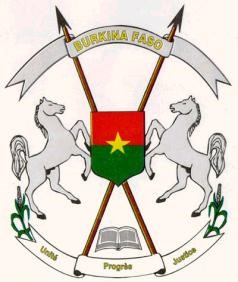 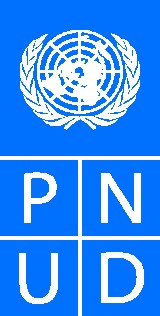                                                                                                                           Burkina Faso  Gouvernement du Burkina Faso Programme des Nations Unies pour le Développement Titre du projet : cONSOLIDATION DE LA GOUVERNANCE  ENVIRONNEMENTALE LOCALE Le Projet de Consolidation de la Gouvernance Environnementale Locale est conçu dans le cadre du Programme Pays (CPD), du Plan d‟Action du Programme Pays (CPAP) et du Cadre des Nations Unies pour l‟Aide au Développement (UNDAF), pour la période 2011-2015.Ces cadres d‟intervention viennent en appui à la mise en œuvre à la Stratégie de Croissance Accélérée et de Développement Durable (SCADD), principal instrument de la planification du développement économique et social du Gouvernement du Burkina Faso. Les deux principaux effets suivants sont recherchés par ce projet d‟ici 2015: i) les structures nationales sont mieux outillées pour formuler, mettre en œuvre et suivre des politiques et programmes sectoriels en cohérence avec la SCADD et les OMD y compris les défis démographiques,  ii) les structures nationales et les communautés de base pratiquent une approche intégrée de développement durable et de gestion des ressources naturelles. Quatre  produits du projet contribueront à la réalisation des deux effets : a) Les structures centrales sont outillées pour assurer la prise en compte des principes du Développement Durable dans la mise en œuvre de la SCADD et des plans locaux de développement; b) Les informations pertinentes sur l‟état de l‟environnement sont disponibles et permettent d‟assurer le suivi de la mise en œuvre des politiques environnementales au niveau décentralisé; c) Les plans locaux de développement sont rendus résilients aux changements climatiques et sont orientés vers une faible émission de Gaz à Effet de Serre (GES); d) Les Collectivités Territoriales et les communautés ont accès aux sources de financement et aux technologies appropriés pour mettre en œuvre des plans locaux de développement  résilients aux changements climatiques et orientés vers une faible émission de GES. Le projet est construit sur les acquis du portefeuille du cycle précédant et en réponse aux défis et  besoins émergeants des nouvelles orientations stratégiques du Gouvernement. La stratégie de mise en œuvre du projet combine ; a) l‟accompagnement d‟un processus multi-acteurs de développement des capacités; b) la construction d‟un partenariat stratégique autour de l‟appui aux initiatives des collectivités et communautés ; c) La prise en compte de l‟équité hommefemme et d) la valorisation des acquis des projets structurant en cours. 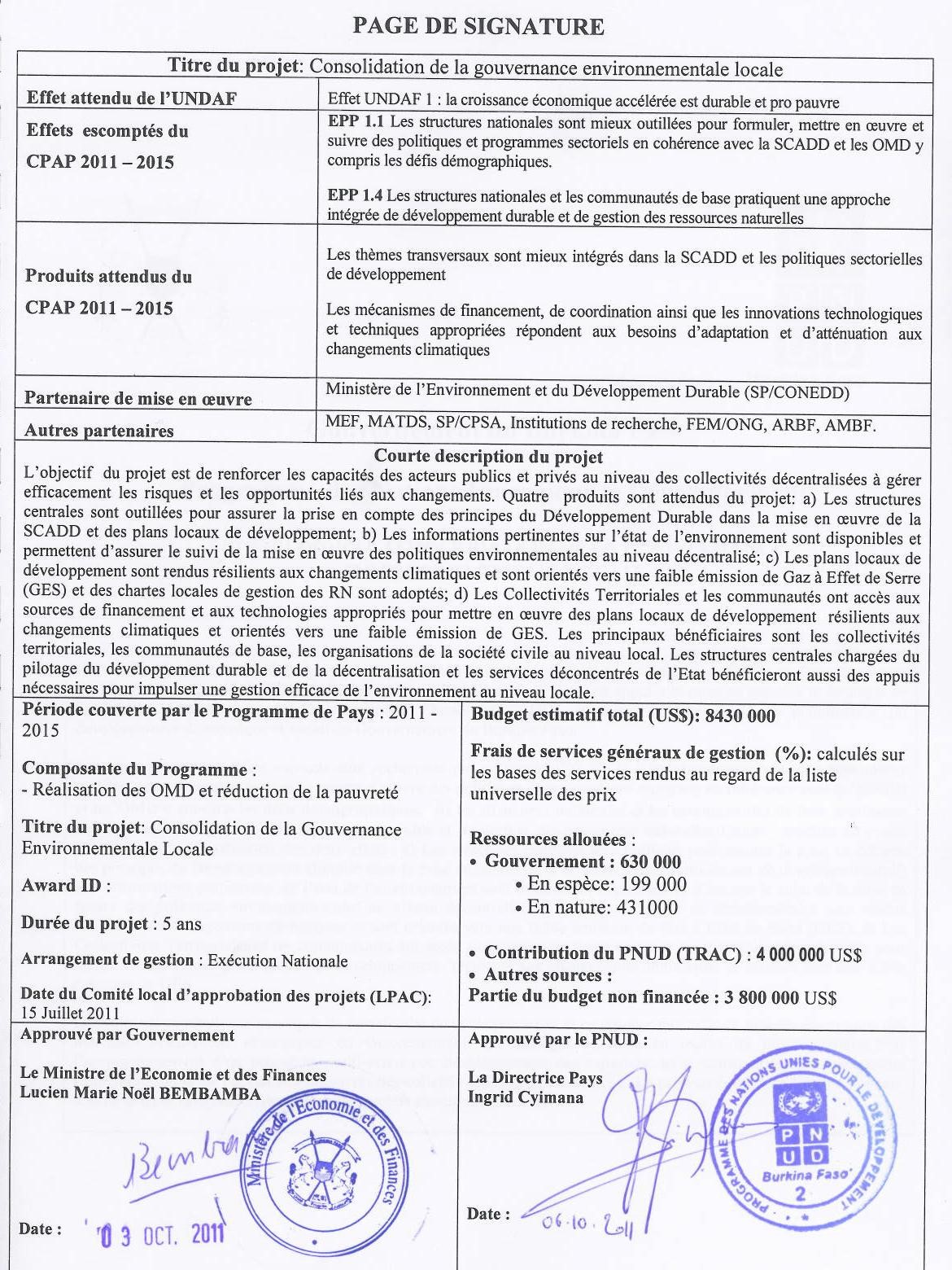 Table des matières Chapitres 	Titres 	Pages 	 Page de garde/Résumé…….…….……………………………………. 	1 	 Page de signature……………………………………………………... 	2 	 Table des Matières...………………………………………………….. 	3 	 Liste des acronymes……………………………………………........... 	4 Section I 	ANALYSE DE LA SITUATION………………………………… 	6 	1.1. Contexte national…………………………….………………….......... 	6 	1.2. Les principales initiatives nationales soutenues par les PTF………….. 	9 1.3. Le cadre d‟intervention du PNUD…………………………………… 	12  	 	 Section II 	OBJECTIFS, STRATEGIE, RESULTATS ATTENDUS……………. 	14 	2.1. Orientations stratégiques du projet … ………………………………... 	14 	2.2. Effets et produits attendus…..………………………………………… 	16 	2.3. Zone d‟intervention ………………………………………………….. 	18 	2.4. Description des actions ……………………….…..………………….. 	18 2.5. Stratégie de Partenariat……………………………………………….. 	24  	 	 Section III ARRANGEMENTS DE GESTION…………………………….......... 25 3.1. Modalités de mise en œuvre………………………………………….  25 	3.2. Dispositif de pilotage… ………………….………………………….. 	26 	3.3. Moyens matériels de mise en œuvre………………………………… 	26 	3.4. Suivi et Evaluation……………………………………………………. 	28 	3.5. Cadre légal……………………………………………………………. 	30 3.6. Journal des risques…….……………………………………………… 	31  	 	 Section IV 	BUDGET ET PLANS DE TRAVAIL………………………………... 	33 	4.1. Cadre de résultat et d‟allocation des ressources…..………………….. 	33 	4.2. Budget total détaillé….………………………………………………... 	38 	4.3. Plans de travail annuel 	41 4.4. Plan de décaissement annuel…………………………………….......... 	46  	 	  	ANNEXES 	 Annexe 1 : Diagramme des résultats du projet……………………………………. 	48 Annexe 2 : Carte des zones d‟interventions du projet…………………………..…. 49 Annexe 3 : Budget de l‟unité de coordination…………………………………….. 	50 Annexe 4 : Plan annuel 2011 de suivi et évaluation du sous-programme………… 	51 Annexe 5 : Plan de communication……………………………………………….. 	52 Annexe 6 :  TDR du personnel de l‟unité de coordination 	53 Liste des acronymes SECTION I : ANALYSE DE SITUATION 1.1. Contexte socio-écologique et politique   Une population active surtout dans le secteur primaire. Le Burkina Faso comptait en 2010 plus de  15 706 000 habitants. 76 % de cette population  résidait en milieu rural.  Le secteur primaire absorbe l‟essentiel des actifs occupés (80,4 %) contre 16 % pour le secteur tertiaire et seulement 3,6 % pour le secteur secondaire. Le secteur primaire reste donc le principal pourvoyeur d‟emplois au Burkina Faso. Mais la  création de richesse par tête au sein de la population active du secteur primaire est faible par rapport à celle des autres secteurs car le secteur primaire contribue seulement pour 31,6% au PIB en moyenne. On note que l‟or est devenu depuis 2009 le premier produit d‟exportation du pays devant le coton qui reste une ressource importante.  Des problèmes environnementaux exacerbés par les changements climatiques. Les changements climatiques se manifestent au Burkina Faso par la baisse tendancielle de la pluviométrie et l‟accroissement de la fréquence et de l‟amplitude des phénomènes météorologiques extrêmes (pluies, poussières, températures, etc.). Les inondations qui ont été enregistrées au cours de ces dernières années ont entrainé le déplacement de populations avec des problèmes humanitaires qui touchent surtout les femmes et les enfants. En 2009 les facteurs climatiques ont engendré une perte de 268 005 tonnes de céréales, soit une valeur monétaire de 35,266 milliards de francs. Le second rapport sur l‟état de l‟environnement au Burkina Faso (REEB2), identifie les problèmes environnementaux prioritaires suivants:  la dégradation des terres: 34 % du territoire, soit 9 234 500 ha des terres de production sont dégradées pour des causes anthropiques (agriculture, élevage, tenures, bois-énergie, etc.) et climatiques, avec une progression de la dégradation des terres par an estimée de 105 000 à 250 000 ha. On note également que 74 % des terres arides ou semi-arides sont affectées par le phénomène de la désertification/dégradation des terres. Le changement climatique contribuera à accentuer les risques, à accélérer la dégradation des terres (érosion, désertification) et accentuer les problèmes alimentaires du fait de la baisse des rendements.  la dégradation des ressources en eau : d‟une situation de stress hydrique modéré en année normale, moyen à élevé en année très sèche au début des années 2000, le Burkina Faso connaîtra une situation de stress hydrique élevé permanent à l‟horizon 2010 - 2015, la demande en eau atteignant 69,7% du volume utilisable en année normale et 141,9% en année très sèche.  la fragilité du système énergétique : il est fondé sur la biomasse à 85% et les produits pétroliers à 14% dans un contexte de très forte croissance de la demande d‟énergie. Au vu de la productivité en bois de feu des formations végétales, le déficit entre le disponible et les besoins, tend à s‟aggraver, les besoins n‟étant désormais couverts qu‟à 61%, contre 77% en 1992.  l’exacerbation des problèmes environnementaux urbains : une augmentation relative de près de 10% de la population urbaine par rapport à 2007 est prévue en 2020 avec près d‟un tiers de Burkinabé (31,3%) vivant en ville.  l’érosion de la diversité biologique : elle est due aux fortes pressions exercées par les activités humaines (agriculture, élevage, bois de chauffe, urbanisation, chasse, etc.) qui sont à l'origine d'une fragilisation des habitats naturels (dégradation du couvert végétal, déforestation, assèchement des zones humides, etc.), d'une vulnérabilité croissante des espèces végétales et animales et de la disparition de certaines d'entre elles. Le couvert forestier subit une diminution moyenne annuelle de 110 500 ha, soit 4,04% en moyenne par an, de 1992 à 2002.   Les défis environnementaux identifiés par les principaux acteurs portent sur: (i) la gestion durable des terres dans un contexte de changement climatique; (ii) l'accès à l‟eau potable; (iii) l‟exploitation minière durable; (iv) l‟amélioration du cadre de vie; (v) la prévention et à la gestion des catastrophes naturelles et technologiques; (vi) la promotion des évaluations environnementales dans tous les programmes et projets de développement; (vii) la mise en application des instruments économiques et financiers de l'environnement; (ix) le renforcement de la gouvernance de l‟environnement au niveau des collectivités; (x) la promotion des emplois verts décents et de l‟équité homme-femme dans la gestion des ressources naturelles. La question du genre reste préoccupante car, outre les iniquités pour l‟accès au foncier, les hommes et les femmes ne  participent pas équitablement aux débats et à la prise de décision sur la gestion des ressources naturelles. Dans la filière karité par exemple les femmes sont les principales actrices de la collecte et de la transformation des produits mais le droit coutumier ne reconnaît pas de prérogatives aux femmes dans la gestion de l‟arbre. Ce droit coutumier régit encore l‟accès aux ressources naturelles au sein de la plupart des communautés rurales. De même la faible capacité financière des femmes fragilise leur position dans la valorisation des ressources naturelles. Elles sont généralement confinées aux segments à faible valeur ajoutée. C‟est ainsi que dans la filière boisénergie, on retrouve les femmes dans les tâches de débitrices (coupe du bois) et de détaillants mais leur effectif est faible dans les fonctions de grossistes transporteurs qui présentent les meilleures marges bénéficiaires. Les femmes sont en outre plus sévèrement touchées par les aléas climatiques en raison surtout de la faiblesse relative de leurs revenus et de leurs capacités techniques. Une volonté politique affirmée pour la gouvernance de l’environnement. L‟engagement du Gouvernement à gérer plus efficacement l‟environnement a permis de mettre en place un cadre politique, juridique et institutionnel favorable. Au niveau des orientations politiques, le pays a ratifié une quinzaine de conventions et protocoles internationaux dont notamment les conventions générées par la Conférence Rio en 1992. Conformément à ces engagements, des documents de politiques visant une meilleure gestion de l‟environnement ont été adoptés (Politique Nationale en matière d‟Environnement, Politique Forestière Nationale, Déclaration de Politique Minière, Stratégie de Développement Rural, Programme d‟Action National d‟adaptation à la variabilité et aux changements climatiques, Stratégie de Croissance Accélérée et de Développement Durable). Une Politique Nationale d‟Aménagement du Territoire a également été adoptée et le schéma national d‟aménagement du territoire est en cours de finalisation. Au niveau du cadre juridique, plusieurs textes législatifs qui sont des outils de gestion de l‟environnement ont été adoptés. Il s‟agit notamment de la réorganisation agraire et foncière  (Loi n°  -2011/ADP), du code de l‟Environnement (la loi n° 005-97/ADP), du Code forestier adopté en 2011, de la loi d‟orientation relative à la gestion de l‟eau (Loi n° 002-2001/AN), du code minier (loi n° 031-2003/AN), du Code de santé publique (loi n° 023 -94/ADP) du code  d‟hygiène publique (loi n° 022-2005/AN), de loi d‟orientation relative au pastoralisme (loi n° 034-2002/AN) et de la loi relative au régime foncier rural (loi 034-2009 AN).  Au plan institutionnel, le département ministériel en charge de l‟Environnement a été créé quatre ans seulement après la première conférence mondiale sur l‟environnement et le développement tenue en 1972 à Stockholm en Suède. En 2011, ce département prend l‟appellation de ministère de l‟Environnement et du Développement Durable. La création du Conseil National pour l‟Environnement et le Développement Durable (CONEDD), de l'Agence de Promotion des Produits Forestiers Non Ligneux, de l‟Office National des aires protégées et du Bureau National des évaluations environnementales (BUNED) marquent le souci d‟articuler les missions verticales et horizontales du ministère chargé de l‟environnement.  L‟adoption de la SCADD en 2010 comme principal outil de développement économique et social et la transformation récente  du ministère de l‟environnement et du cadre de vie en ministère de l‟environnement et du développement durable marquent la volonté des autorités de consolider la gouvernance de l‟environnement. La SCADD qui tient lieu de Stratégie Nationale de Développement Durable intègre l'ensemble des cadres d'orientation du développement et dessine les orientations stratégiques qui accompagnent l'ambition du Burkina Faso à long terme. Elle a vocation à mettre en synergie la viabilité environnementale avec  les deux autres  dimensions du développement durable que sont l‟efficacité économique et l‟équité sociale. L‟un des huit objectifs spécifiques de la SCADD concerne la gestion durable de l‟environnement qui est également retenue comme une priorité transversale. Pour le quinquennat à venir, l‟option est faite de privilégier les interventions visant: la gouvernance environnementale et le renforcement des capacités; la prise en compte des liens pauvreté-environnement; l‟atténuation de la dégradation des ressources naturelles et de l‟environnement; l‟adaptation à la variabilité et aux changements climatiques; la promotion des filières d‟assainissement et des aménagements paysagers et fauniques; la promotion des énergies de substitution, des techniques et technologies d'économie d'énergie; la promotion de l'éducation environnementale et de l'écocitoyenneté; l‟appui à la recherche environnementale. Le Programme National du secteur rural (PNSR) en cours de formulation  opérationnalisera la SCADD dans le secteur rural. Son objectif est d‟orienter la déclinaison des mandats ministériels et la formulation des projets, programmes et opérations de manière à ce qu‟elles répondent aux besoins de développement économique, social et culturel des acteurs ruraux burkinabè.  Le Burkina s‟est doté d‟une Politique Nationale en matière d‟Environnement (PNE), adopté le 30 mars 2007 et d‟un Programme décennal d‟Action du Secteur de l‟Environnement et du Cadre de Vie à l‟horizon 2015 (PDA/ECV). Ces documents cadres doivent servir de base à l‟élaboration de plans d‟action et du Cadre de Dépenses à Moyen Terme (CDMT) dans le cadre du PNSR. L‟objectif global du PDA/ECV est de réduire la tendance à la dégradation de l‟environnement, d‟améliorer la contribution du secteur de l‟environnement à l‟économie nationale et au bien être socio - économique des populations. Un processus de décentralisation en phase d’approfondissement. Le Code Général des Collectivités adopté en décembre 2004 et révisé en 2006 consacre le droit des collectivités territoriales (régions et communes) à s‟administrer librement et à gérer des affaires propres en vue de promouvoir le développement à la base et de renforcer la gouvernance locale. Les compétences reconnues aux collectivités territoriales par le Code Général des Collectivités concernent entre autres la planification locale, le développement économique, la gestion de l‟environnement et des ressources naturelles, l‟aménagement du territoire, la gestion du foncier, la santé et l‟hygiène, l‟eau et l‟électricité. A ce jour les matières de compétences effectivement transférées aux collectivités concernent les domaines de la santé, de l‟éducation préscolaire, de l‟enseignement primaire, de l‟approvisionnement en eau potable et assainissement, de la culture, de la jeunesse, des sports et loisirs. Le domaine de la gestion des ressources naturelles attend encore d‟être transféré. La loi portant régime foncier en milieu rural confère également aux collectivités et aux communautés, des prérogatives pour préciser des dispositions utiles à la gestion durable des ressources naturelles à travers les chartes foncières locales. Le parachèvement du transfert des compétences aux collectivités et la mise en place du cadre réglementaire pour l‟application de la loi portant régime foncier rural sont envisagés au cours des prochaines années. Ce transfert de compétences intervient dans un contexte où les communautés dans certaines régions ont des expériences réussies de gestion de ressources naturelles grâce à l‟appui des projets et programmes de développement. Le succès du transfert prévu de compétences aux collectivités dépendra de la capacité de l‟Etat Local à  assumer ses nouvelles prérogatives tout en préservant les acquis et intérêts des communautés qui ont déjà établi des mécanismes efficaces de gestion des ressources naturelles. L‟approfondissement de la décentralisation passera en outre par le renforcement des mécanismes de financement (y compris les réformes fiscales), le développement des capacités des services déconcentrés de l‟Etat et des prestataires privés à assurer un appui-conseil efficace et le renforcement des capacités de la société civile à influer les orientations de développement local. Malgré le rôle important que les régions et les communes sont appelées à jouer dans la gouvernance de l‟environnement, les mécanismes et actions appropriés pour renforcer leurs capacités à relever ces défis sont encore timides. Cette situation fragilise l‟approche participative qui devait être l‟un des piliers de la gouvernance de l‟environnement et limite notamment l‟impact des stratégies d‟adaptation aux changements climatiques. 1.2. Les principales initiatives nationales soutenues par les PTFs  Dans le domaine du mainstreaming de l‟environnement L‟appui actuel du PNUD au mainstreaming de l‟environnement et au renforcement des capacités se concrétise à travers le projet Initiative Pauvreté Environnement (IPE) qui est une initiative conjointe PNUD-PNUE pour la période 2010-2012. L‟objectif global du projet est d‟institutionnaliser l‟intégration des liens pauvreté-environnement dans les processus de planification et de budgétisation. La stratégie d‟intervention de l‟IPE Burkina Faso consiste à collaborer avec les animateurs du dispositif d‟élaboration et de mise en œuvre de la SCADD pour assurer les analyses et notes stratégiques pertinentes, mettre à disposition les outils et instruments pour la prise en compte des liens Pauvreté-environnement. Grâce aux activités de ce projet, le Ministère de l‟Economie et des Finances a élaboré un guide d‟intégration des défis environnementaux dans les politiques sectorielles et l‟initiative « Economie Verte du Burkina » a été lancée. Les résultats de l‟auto-évaluation des capacités à renforcer pour la gestion de l‟environnement (ANCR) réalisée en août 2007, par le SP CONEDD avec l‟appui du PNUD et du FEM ont permis d‟élaborer le programme de renforcement des capacités nationales dans le domaine de l‟environnement. Un des acquis importants de ce programme est la mise en place du réseau d‟informations et de documentation environnementales du Burkina Faso.  Dans le domaine de l‟adaptation et de l‟atténuation Le Burkina Faso a pu mobiliser avec l‟appui du PNUD, les financements pour la mise en œuvre de la plupart des interventions prioritaires identifiés dans le PANA à travers les trois projets suivants :  Renforcement des capacités pour l‟adaptation et pour la réduction de la vulnérabilité aux changements climatiques au Burkina Faso, dénommé PANA-BKF-PNUD/FEM, du Fonds pour l‟Environnement Mondial (FEM). Adaptation aux changements climatiques en vue de l‟amélioration de la sécurité humaine du Burkina Faso (PANA-BKF-PNUD/DANIDA) financé par le Royaume du Danemark; ce projet comporte une composante destinée à la société civile qui est exécutée par l‟UICN. Renforcement des capacités pour une meilleure prise en compte des préoccupations liées à l‟adaptation aux changements climatiques lors de la préparation et de la mise en œuvre des plans, programmes et projets de développement (PANA-BKF-PNUD/JAPON), financé par le Gouvernement japonais  A ce jour ces projets ont permis d‟améliorer  le niveau d‟information des acteurs au niveau national et décentralisé sur les défis des changements climatiques. Un effort de coordination et de mise en cohérence de ces trois projets a été assuré à travers la mise en place d‟un dispositif unique de pilotage et de coordination.  Le MEDD a lancé en 2011 avec l‟appui du PNUD une initiative de développement des capacités institutionnelles de gestion des changements climatiques qui devra permettre entre autres l‟accréditation d‟une Entité Nationale de Mise en Œuvre du Fonds Adaptation.  Le projet de Surveillance de l‟environnement en Afrique pour le développement durable (AMESD) financé par l‟Union Européenne  vise à renforcer l‟usage opérationnel des technologies d‟observation de la terre et à garantir la pérennité des applications environnementales et climatologiques spécifiquement africaines. Il s‟agit notamment de doter les nations d‟Afrique des moyens dont elles ont besoin pour gérer plus efficacement leur environnement. Pour la région de l‟Afrique occidentale, la CEDEAO a retenu la thématique “Gestion des ressources en eau et la gestion des cultures et des pâturages” et confié la réalisation de cette activité au Centre AGRHYMET. Pour la période 2012-2016 l‟Union Européenne intervient à travers le projet «Support to the Global Climate Change Alliance (GCCA)». L‟objectif spécifique de ce projet est de renforcer les capacités des pays d'Afrique de l'Ouest et des acteurs régionaux, en vue de les aider à formuler et à mettre en œuvre des politiques et des stratégies intégrant les changements climatiques dans les plans et programmes de développement. Avec l‟appui de la Banque Mondiale et de la BAD, le Burkina Faso s‟est engagé dans la formulation d‟un Programme d‟Investissement Forestier (PIF) en vue de mobiliser environ trente millions de dollars pour financer trois projets :  Un projet de gestion décentralisée durable des forêts Un projet de protection et de gestion participative des forêts domaniales Un projet de valorisation des produits forestiers et de développement des filières Dans le domaine de la conservation/valorisation de la diversité biologique Le PNUD Burkina soutient le gouvernement dans la conservation et la valorisation de la biodiversité à travers deux projets actifs à ce jour et un projet en formulation. Il s‟agit du projet d‟appui aux parcs de l‟entente (PAPE), du projet WAP et du projet de gestion des zones tampon des aires protégées du Burkina Faso. Le projet PAPE a pour objectif de renforcer la conservation des écosystèmes du Complexe WAP composé par les parcs nationaux du W, d‟Arly et de la Pendjari ainsi que les aires protégées adjacentes et leurs zones périphériques contigües au Bénin, Burkina Faso et  Niger. Il est financé par l‟UE, le GEF, le PNUD, le Bénin, le Burkina Faso, le Niger et l‟UEMOA. Le Programme FEM/ONG a pour objectif principal d‟apporter des solutions locales aux problèmes de l‟environnement mondial par l‟appui à la réalisation de projets communautaires (Associations, Unions, Groupements, Fédérations) dans les domaines du FEM. Les domaines d‟interventions  sont : (i) conservation de la biodiversité ; (ii) changements climatiques ; (iii) lutte contre la pollution des eaux internationales; (iv) lutte contre la réduction de la couche d‟ozone. Le Luxembourg soutient la réalisation d‟un projet d‟inventaire forestier national. Grâce au projet « Aménagement et exploitation des forêts pour le ravitaillement de Ouagadougou en bois de feu » soutenu par la FAO, sept chantiers d‟aménagement forestier ont été établis dans la région du Centre-ouest. Les objectifs étaient d‟approvisionner la ville de Ouagadougou en bois de feu, de protéger les forêts, de créer des emplois et des revenus pour les populations rurales et conserver la diversité biologique. En 2010 ces chantiers d‟aménagement forestier couvraient une superficie totale de 237 118 ha (dont 70% en zone protégée) repartie sur 18 communes et 224 villages. Ces chantiers sont gérés par 231 groupements de gestion forestière totalisant 7841 membres (dont 27% de femmes) et enregistrent des recettes annuelles de 222 millions de FCA pour la vente de bois.  L‟ASDI et le Luxembourg conviennent de formuler un programme d‟appui harmonisé sur les axes suivants :  Pour l‟Agence Suédoise de Développement International  (ASDI) le renforcement de la gestion décentralisée des forêts pour une production forestière et agroforestière renforcée en faveur de la population pauvre ; le renforcement de certaines fonctions du MEDD, en particulier celles en lien avec la gestion des finances publiques et/ou le suivi-évaluation ;  Pour la Coopération Luxembourgeoise le renforcement des capacités des acteurs pour une gestion rationnelle des ressources forestières; un appui spécifique au ministère chargé de l‟environnement pour renforcer les capacités de gestion et d‟exécution financière dans le domaine des ressources forestières; un appui technique et financier au montage d‟un fonds spécial destiné à soutenir les initiatives soumises par des promoteurs non étatiques, en matière de gestion durable des ressources naturelles. Dans le domaine de la gestion durable des terres 24. Le PNUD soutient le Programme National de Partenariat pour la Gestion Durable des terres (CPP) dont le but est de combattre la dégradation des terres et la pauvreté au Burkina Faso, à travers un aménagement durable, décentralisé et équitable des ressources. Il s‟agit notamment d‟améliorer de manière durable la productivité des ressources rurales par l‟utilisation d‟une approche intégrée et holistique permettant au Burkina Faso d‟inverser la tendance à la déperdition des ressources environnementales. Les interventions à ce jour ont permis la réalisation de l‟étude sur la mise en place d‟un Observatoire National de l‟Environnement et du Développement Durable, la formation des personnes ressources des structures et cadres institutionnels impliqués dans la gestion des terres et l‟inventaire des bonnes pratiques en matière de gestion des terres.  Dans le domaine de la décentralisation  Plusieurs partenaires techniques et financiers accompagnent le Burkina Faso dans la mise en œuvre du processus de décentralisation. On peut mentionner ente autres les programmes suivants: Le Programme de Renforcement de la Gouvernance qui a une composante gouvernance locale, soutenu par le PNUD Le Programme National de Gestion des Terroirs, phase II et le Programme d‟Appui aux Collectivités Territoriales (PAC) financé par la Banque Mondiale Le Programme d‟Appui à la Décentralisation et aux investissements Communaux (PADIC) financé par l‟Union Européenne Le Programme Régional de Développement de la Région de la Boucle du Mouhoun  financé par la Coopération Autrichienne Programme d‟Appui à la Gestion des Collectivités Territoriales financé par la Coopération Suisse Le FICOM et le Programme de Décentralisation et de développement Communal financé par la Coopération allemande Un Plan d‟Action pour la mise en œuvre des Réformes Institutionnelles et Juridiques pour la Décentralisation dans le Secteur forestier (PRIJD/SF) a été élaboré par le Ministère chargé de l‟environnement en 2006 avec l‟appui de la FAO. Ce plan d‟action précise les principes et bases légales de la réforme, ainsi que les fonctions, mandats et ressources des acteurs aux différents niveaux. Il prévoit une forte composante « formation » en direction des agents de l‟Etat, des Collectivités Territoriales mais aussi des Organisations de la Société civile (OSC), du secteur privé et des médias. Sa mise en œuvre connaît cependant un retard important. Dans ce contexte les capacités d‟appui-conseils des services déconcentrés et des organisations de la société civile pour la gestion des changements climatiques notamment sont faibles et devront être renforcées. 1.3. Le Cadre d’intervention du PNUD  1.3.1. Le cadre planification Pour la période 2011-2015, la contribution du PNUD à la réalisation de l‟UNDAF se fera  à travers le Programme de  Pays décliné en un plan d‟actions pour la mise en œuvre  du programme pays. Le Programme de Pays est articulé autour de deux composantes i) la contribution à l‟atteinte des OMD et à la réalisation d‟une croissance pro-pauvre et durable et ii) le  renforcement de la gouvernance. Il s‟appuie sur le plan stratégique du PNUD 2008 Ŕ 2013 et constitue une réponse aux priorités nationales telles que délinées dans la SCADD.  La composante « Renforcement de la gouvernance » comprend trois sous programmes: (i) gouvernance politique; (ii) gouvernance économique; (iii) gouvernance locale et administrative. La composante « Réalisation des OMD et réduction de la pauvreté » comprend les quatre sous programmes ci-après : (i) augmentation des revenus et promotion de l‟emploi décent en faveur des femmes et des jeunes ; (ii) lutte contre le VIH/SIDA ; (iii) prévention et gestion des crises et des catastrophes ainsi que (iv) gestion durable de l‟environnement.  Le sous-programme Gestion Durable de l‟Environnement se structure autour de 4 volets : a) le Mainstreaming de l‟environnement dans les politiques nationales de développement notamment par le renforcement du lien pauvreté-environnement, b)  le développement du partenariat pour une gestion durable des terres, c) la prise de conscience des impacts des  Changements Climatiques ainsi que des mesures d‟atténuation et d‟adaptation à mettre en œuvre, et d) la conservation et la valorisation de la biodiversité au profit des communautés. Le présent projet s‟inscrit dans la mise en œuvre de ce sous-programme « gestion durable de l‟environnement ». Il complète le portefeuille  de projets lancés avant 2011 qui s‟inscrivent dans la mise en œuvre des principales conventions des Nations Unies sur l‟environnement. Les acquis du cycle précédent tiennent au fait qu‟un éventail large et diversifié de projets a été mis en œuvre. Ces projets ont permis de mettre en place les bases de futures interventions à travers le renforcement du cadre institutionnel au niveau central, l‟actualisation des instruments juridiques  et la définition des orientations dans le domaine de l‟environnement. Le portefeuille environnement dans le cycle précédent était cependant marqué par une prépondérance de financement FEM et des articulations insuffisantes entre les projets. Il a manqué par ailleurs une approche de type processus pour le renforcement de la gouvernance environnementale au niveau des collectivités territoriales qui ont pourtant vocation à jouer un rôle majeur dans la gestion de l‟environnement. 1.3.2. Les priorités du PNUD dans le domaine de l’environnement pour la période 2011-2015 Le mainstreaming de l’environnement dans la planification du développement. La période 2011-2015 sera marquée par la réalisation des programmes et l‟élaboration de politiques sectorielles et de plans régionaux de développement qui permettront d‟opérationnaliser la SCADD. Sur cette période certains départements ministériels s‟engageront dans des processus de programmation pour s‟inscrire dans l‟approche budget-programme. Les autorités nationales ont choisi de faire de la SCADD, la Stratégie Nationale de Développement Durable (SNDD). Le choix de concrétiser la SCADD au niveau régional à travers les plans régionaux de développement et d‟élaborer un Programme National du Secteur Rural offre aussi l‟opportunité de consolider l‟intégration de l‟environnement dans la planification locale.  La gestion durable des terres. Pour la période 2011-2015, le défi du Programme de Pays est de diversifier les partenariats dans la coordination et le financement de la gestion durable des terres. Le processus d‟élaboration du PNSR constitue une opportunité majeure pour réaliser cet objectif stratégique, améliorer le cadre juridique et institutionnel et renforcer la diffusion des bonnes pratiques de gestion des terres. La Conservation et la valorisation de la diversité biologique. Le défi majeur est d‟établir des mécanismes au niveau décentralisé pour promouvoir l‟adaptation basée sur la gestion des écosystèmes et de renforcer et assurer un meilleur partage des bénéfices de la valorisation des ressources biologiques pour les communautés riveraines et les collectivités territoriales. L’atténuation et l’adaptation aux changements climatiques. Les défis majeurs pour la période 2011-2015 résident dans la diffusion des bonnes pratiques et le renforcement de l‟offre de services aux différents programmes et projets de développement et aux acteurs des collectivités territoriales pour améliorer leurs capacités à identifier, planifier  et mettre en œuvre les mesures d‟adaptation et d‟atténuation face aux changements climatiques. Le renforcement de l‟approche programmatique et la mise en place de mécanismes de financement permettant d‟assurer les impacts des projets au niveau des communautés de base sont des enjeux importants. Les caractéristiques des initiatives ci-dessus présentées montrent bien que les interventions actuelles dans le domaine de l’environnement ont privilégié une approche sectorielle, l’intégration de l’environnement dans les plans nationaux de développement et le renforcement des dispositifs centraux de gestion de l’environnement. Bien que certains programmes aient prévu des actions de renforcement de capacités des acteurs des collectivités (PANA, CPP, IPE), il manque un dispositif ou une approche d’accompagnement à moyen ou long terme des acteurs des collectivités dans la gestion de l’environnement notamment dans la gestion des opportunités et risques liés changements climatiques. La faiblesse des capacités institutionnelles de gestion des changements climatiques au niveau décentralisé limite considérablement les impacts des programmes nationaux sur les communautés de base.   Pour assurer une plus-value par rapport au portefeuille de projets en cours et prendre en charge les défis émergents en tenant compte des avantages comparatifs du PNUD, cette nouvelle intervention cible l‟interface entre les mécanismes nationaux et les dispositifs décentralisés et vise le renforcement des capacités des acteurs des collectivités dans la gestion des opportunités et risques liés aux changements. Le présent projet fait  un focus sur les défis des changements climatiques et le mainstreaming mais il contribuera aussi sur les deux autres champs de défis que le PNUD cible pour la période 2011-2015.  SECTION II : OBJETCIFS, STRATEGIE, RESULTATS ATTENDUS ET ACTIVITES L‟objectif  du projet est de renforcer au sein des collectivités territoriales, les capacités des acteurs publics et privés à gérer efficacement les risques et les opportunités liés aux changements dans la perspective de la croissance accélérée et de la réduction de la pauvreté.  2.1. Orientations stratégiques  La stratégie d‟intervention reposera essentiellement sur le renforcement des articulations entre les niveaux national et local et le développement des capacités au niveau des collectivités territoriales. Le renforcement des capacités au niveau des collectivités territoriales s‟appuiera sur une plate-forme  de dialogue multi-acteurs pour catalyser l‟apprentissage collectif, l‟intégration des défis des changements climatiques dans la planification locale, améliorer l‟accès au financement et assurer la mise en œuvre efficace des projets. Le schéma qui suit illustre cette stratégie.    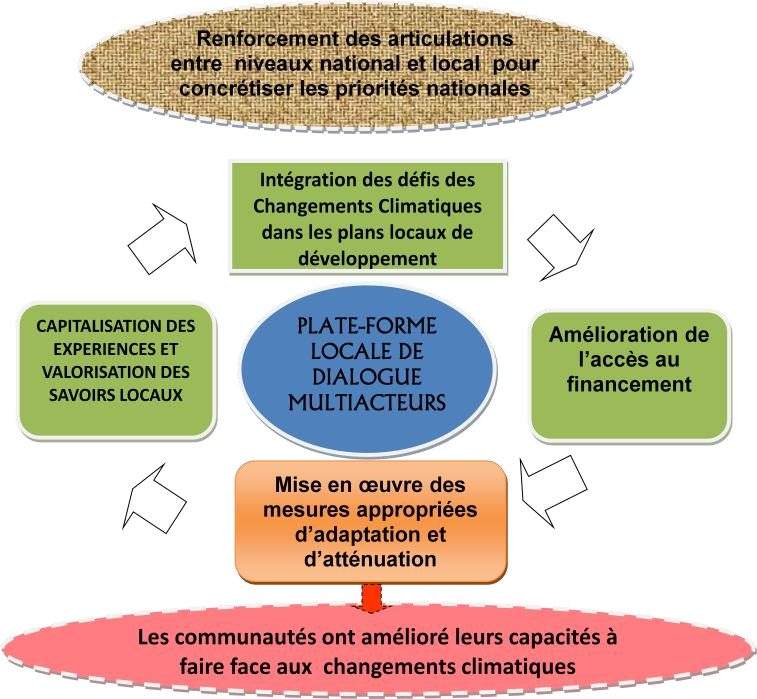 Les principes d‟intervention suivant détermineront la mise en œuvre du projet: Le renforcement des capacités aux niveaux systémique, organisationnel et individuel. Le PNUD  Burkina Faso travaillera à renforcer les  capacités des acteurs nationaux  dans la perspective de la réduction de la pauvreté. L‟approche générale du renforcement des capacités comportera un diagnostic intégrant l‟auto-évaluation des capacités, l‟analyse du gap entre les capacités actuelles et les capacités souhaitées puis l‟élaboration et la mise en œuvre du plan de renforcement des capacités. L‟intervention du projet repose essentiellement sur l’accompagnement de processus multiacteurs de développement de capacités institutionnelles pour accroître l‟impact des transformations opérées au niveau des communautés de base. Le processus à accompagner implique les Elus Locaux, les organisations de la société civile, le secteur privé et les services techniques de l‟Etat. Afin de faciliter l‟accompagnement de processus de transformation des économies locales, la mise en œuvre du projet prendra en compte la flexibilité et la progressivité nécessaires pour faciliter l‟adhésion des parties prenantes et garantir les meilleurs effets. L’alignement des interventions sur les priorités de la SCADD et des programmes de sa mise en œuvre au niveau national et au niveau des collectivités territoriales. Il s‟agira d‟accompagner des initiatives cohérentes avec les politiques sectorielles prioritaires de la SCADD, les orientations en matière d‟environnement et les plans locaux de développement. Le projet consolidera la capacité des acteurs à traduire les priorités nationales en opportunités pour identifier et mettre en œuvre des actions de fond au profit des communautés de base.  La prise en compte de l’équité homme-femme guidera la réalisation  des diagnostics, la programmation, l‟identification des bénéficiaires ultimes des actions, la définition des outils/mécanismes d‟appui aux initiatives et la mise en œuvre du système de suivi-évaluation. Le projet sera attentif au renforcement de la place des femmes dans les processus de décision, la gestion des risques et opportunités des changements climatiques et la répartition des bénéfices de la gestion des ressources naturelles. Le projet privilégiera les principaux points d‟entrée suivants pour améliorer l‟équité homme-femme :  o La composition des plateformes de dialogue multi-acteurs et leurs capacitation pour prendre en compte les questions de genre dans les diagnostics et la définition des priorités,  les processus de construction de nouvelles règles de gestion des ressources naturelles à travers les chartes locales,  le développement des outils de financement et de services non financiers qui tiennent compte des spécificités homme entre homme et femme, l‟appui à l‟identification et la formulation de projets portés par les femmes  Le développement de partenariats stratégiques et de synergies avec d‟autres intervenants permettra d‟éviter les duplications d‟interventions, de valoriser les avantages comparatifs et de mutualiser les ressources et les expériences. La capitalisation des expériences, avec notamment la gestion des connaissances, va permettre de documenter les meilleures pratiques et de les diffuser à travers des réseaux nationaux et internationaux. La collaboration avec les institutions de recherche visera notamment à valoriser et compléter les connaissances et techniques endogènes en matière de gestions des risques climatiques. Le partenariat à développer inclura le secteur privé (sociétés minières, sociétés cotonnières, etc), les institutions de recherche et la coopération décentralisée. L‟approche territoriale des changements climatiques (TACC) que le PNUD a développée avec d‟autres partenaires pourrait être efficacement valorisée dans l‟appui aux collectivités territoriales du Burkina Faso. La flexibilité du dispositif et des mécanismes d’intervention sera déterminante pour assurer la prise en charge efficace des défis qui émergeront au niveau local et les évolutions du contexte national et mondial notamment au niveau de l‟architecture de la finance Climat et des progrès sur les technologies appropriées.  2.2. Effets et produits attendus Le Projet de Consolidation de la Gouvernance Environnementale Locale s‟inscrit dans le sous programme de Gestion Durable de l‟Environnement du Plan d‟Action du Programme de Pays (CPAP) 2011-2015 qui  est la déclinaison opérationnelle du Programme Pays du PNUD (CPD) au Burkina Faso. Le CPD représente l‟accord formel, entre le PNUD et le gouvernement, pour sa contribution au Plan Cadre des Nations Unies pour l‟Aide au Développement au Burkina Faso (UNDAF, 2011-2015). Il tire son fondement de la SCADD et des domaines de coopération de l‟UNDAF. La gouvernance environnementale est l’ensemble des mécanismes, procédés et institutions, qui englobe des normes et des valeurs, des comportements et des modalités organisatrices, par lesquels les citoyens, les groupes articulent leurs intérêts, défendent leurs différences et exercent leurs droits et obligations en matière d’accès et d’utilisation des ressources naturelles. Le projet contribuera à la réalisation de l effet UNDAF suivant : «  la croissance économique accélérée est durable et pro pauvre » Les deux effets suivants du Programme  de Pays (CPD) sont visés par le projet :  EPP 1.1 : Les structures nationales sont mieux outillées pour formuler, mettre en œuvre et suivre des politiques et programmes sectoriels en cohérence avec la SCADD et les OMD y compris les défis démographiques EPP 1.4 : Les structures nationales et les communautés de base pratiquent une approche intégrée du  développement durable et de gestion des ressources naturelles. Les interventions du projet seront articulées autour  des  axes suivants : Le développement d‟un cadre institutionnel et de mécanismes nationaux favorables à une gouvernance environnementale locale efficace La production d‟un système d‟informations environnementales répondant aux exigences de la planification et du suivi du développement durable au niveau local L‟appui à l‟intégration des défis d‟adaptation aux changements climatiques et de réduction des émissions de carbone dans les plans locaux de développement L‟amélioration de l‟accès des collectivités territoriales aux sources de financement public et privé et aux technologies appropriées pour impulser une croissance durable. Les interventions sur les deux premiers axes concernent les défis du développement durable alors qu‟au niveau des collectivités territoriales les interventions se focalisent sur les défis des changements climatiques. Cette option tient compte du souci de valoriser les avantages comparatifs du PNUD, de cibler des aspects concrets de la durabilité dans l‟appui au développement local et d‟assurer un ancrage territorial des politiques nationales pour la gestion des changements climatiques. Les actions sur les trois axes ci-dessus cités contribueront à deux produits du Programme  de Pays :  Produit 1 EPP11 : les thèmes transversaux sont mieux intégrés dans la SCADD et les politiques sectorielles de développement. Produit 2 EPP14 : Les mécanismes de financement, de coordination ainsi que les innovations technologiques et techniques appropriées répondent aux besoins d’adaptation et d’atténuation aux changements climatiques. Les produits attendus du projet sont illustrés dans le diagramme qui suit : 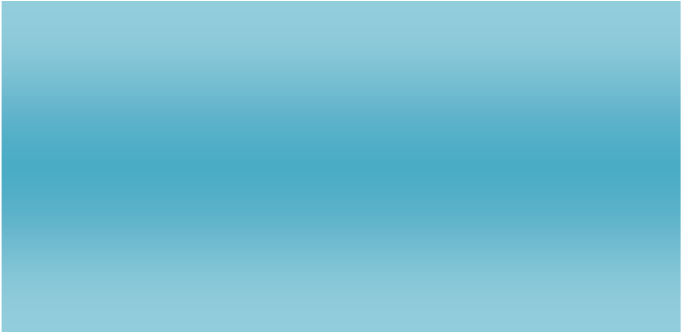 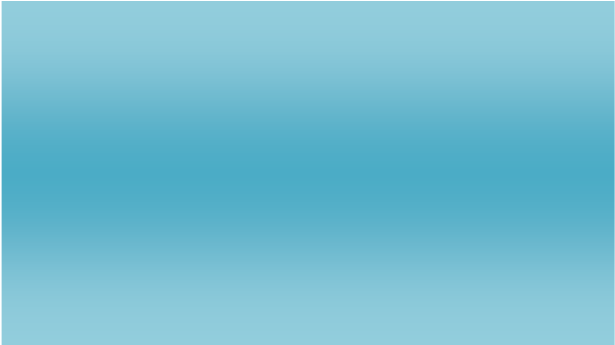 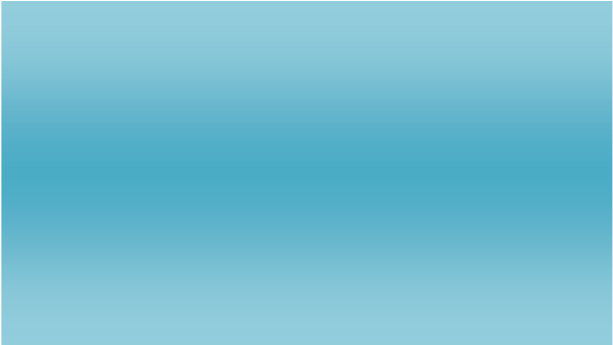 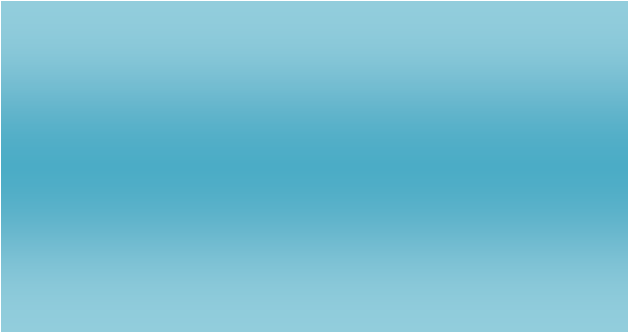 Page 17 sur 60 2.3. Zone d’intervention Le projet interviendra d ans les régions du centre-nord et de l‟est.  Le choix de la région du centre nord est déterminé par les considérations suivantes : le souci de consolider les acquis des projets PANA qui intervient dans le Namentenga les possibilités de développer des synergies avec les projets de l‟Union Européenne dans les deux régions l‟état de vulnérabilité des populations de ces deux régions   les possibilités de synergie avec la Coopération Suisse et le Projet PAPE dans la région de l‟est 2.4. Description des actions Produit 1: Les structures centrales sont outillées pour assurer la prise en compte des principes du DD dans la mise en œuvre de la SCADD et des plans locaux de développement Renforcement des capacités de suivi de la SCADD par  les structures du MEDD. Pour assurer la prise en compte des principes de durabilité dans la mise en œuvre de la SCADD et du PNSR, la Direction des Etudes et de la Planification (DEP) du MEDD et le SP/CONEDD ont besoin d‟améliorer leurs capacités à faciliter la collecte de l‟information et l‟évaluation des indicateurs de durabilité au sein des dispositifs de suivi et évaluation de la SCADD et du PNSR. Il s‟agira d‟accompagner ces structures dans la définition des outils pertinents leur permettant de renforcer leur légitimité et leur efficacité au sein des organes de pilotage de la SCADD et du PNSR. Un diagnostic des capacités de ces structures permettra d‟élaborer et mettre en œuvre un plan de renforcement des capacités pour faire face aux défis de la gestion de la durabilité de la croissance accélérée. Ces structures bénéficieront d‟appui pour la définition et l‟actualisation des matrices d‟indicateurs de durabilité. Appui à la finalisation et au pilotage du PNSR. En tant qu‟outil de la mise en œuvre de la SCADD dans le secteur rural, le PNSR est un des piliers de la croissance envisagée. Le projet appuiera le renforcement des capacités du SP/CPSA à prendre en compte la durabilité dans la coordination et l‟exécution du PNSR. Cet appui peut inclure la contribution au panier commun pour la mise en œuvre du PNSR comme outil de catalysation des investissements environnementaux dans les plans locaux de développement. 3. Appui au processus de transfert de compétence de gestion des ressources naturelles aux collectivités territoriales Le projet appuiera l‟organisation des réflexions nécessaires à la définition des outils juridiques consacrant le transfert effectif des compétences de gestion de l‟environnement aux collectivités territoriales. Il s‟agira surtout d‟aider à identifier les dispositions qui garantissent un équilibre efficace entre les prérogatives légales des collectivités territoriales et les responsabilités des communautés dans la gestion des ressources naturelles. Les résultats des activités de capitalisation des expériences de gestion décentralisée des ressources naturelles alimenteront les réflexions pour l‟élaboration des textes réglementaires pour le transfert des compétences de gestion de l‟environnement.  L‟appui sera également fourni à la mise en œuvre des réformes sur la fiscalité relative aux ressources naturelles.   Appui à la préparation de la participation du Burkina Faso à la Conférence des Nations Unies sur le Développement Durable (RIO+20). Avec l‟élargissement récent des missions du ministère chargé de l‟environnement aux questions du développement durable, les responsables du département éprouvent le besoin d‟assurer une compréhension nationale des enjeux du développement durable et de renforcer le cadre institutionnel pour  mieux faire face  aux nouveaux défis. Ces préoccupations seront prises en charge dans le cadre de la préparation de la contribution du Burkina Faso à la Conférence des Nations Unies sur le Développement Durable (Rio+20). Le projet appuiera la préparation du rapport national sur le développement durable et l‟organisation d‟un atelier national de validation. Les activités de sensibilisation et de plaidoyer sur les résultats de la Conférence seront également soutenues pour consolider le cadre institutionnel du développement durable et booster les efforts nationaux en faveur de l‟économie verte.  Appui à la concertation autour des interventions dans le domaine de l’environnement. Face aux défis des changements climatiques de nombreuses initiatives (PIF, PANA, RED) voient le jour dans le domaine de l‟environnement. Il s‟avère de plus en plus impérieux de créer les espaces de dialogue entre les partenaires techniques et financiers (PTF) mais aussi entre le gouvernement et les PTF pour garantir l‟efficacité des appuis fournis. Le Projet favorisera la mise en cohérence des initiatives d‟appui en identifiant les préoccupations transversales à soumettre aux cadres de concertation au niveau national, en tenant en à jour une fiche synoptique des différentes initiatives susceptibles d‟influencer la gouvernance environnementale locale et initiant des rencontres de concertation autour de sujets qui le requièrent. Pour consolider l‟approche du Burkina dans l‟identification et la mise en œuvre de mesures appropriées d‟atténuation, le projet fournira l‟appui-conseil aux structures nationales concernées.  Cet effort de concertation et d‟appui à la coordination devra être assuré tant au niveau national qu‟au niveau des collectivités territoriales. Produit 2 : les informations pertinentes sur l’état de l’environnement sont disponibles et permettent d’assurer le suivi de la mise en œuvre des politiques environnementales au niveau décentralisé Appui à la mise en place et au fonctionnement de l’Observatoire National et des bases de données environnementales. La qualité et la pertinence de l‟information environnementale déterminent la qualité des décisions dans l‟élaboration des politiques, plans et stratégies de développement et l‟objectivité de l‟évaluation des progrès des différentes interventions. C‟est pourquoi le projet consolidera les initiatives en cours pour assurer l‟édition régulière d‟informations sur l‟évolution de l‟environnement qui répondent aux besoins des processus de planification et de suivi du développement local. Il s‟agira surtout de consolider les bases de données environnementales relatives aux communes. Les activités consisteront en l‟appui à l‟élaboration périodique du Rapport sur l‟Etat de l‟Environnement et l‟élaboration des notes de communication sur la diversité biologique et les changements climatiques. Réalisation d’évaluations rétrospectives environnementales de stratégies nationales. Afin d‟inciter la recherche du meilleur ancrage territorial des politiques et stratégies nationales, le projet réalisera des évaluations rétrospectives environnementales de stratégies nationales sur les territoires des collectivités. Il s‟agit de documenter les impacts environnementaux résultant de la mise en œuvre de choix stratégiques comme l‟établissement des pôles de développement prévus dans le cadre de la SCADD. Appui à la mise en place de systèmes d’alerte précoce au niveau local. Les impacts négatifs des aléas climatiques sur les campagnes agricoles peuvent être significativement réduits grâce à des systèmes d‟alerte précoces combinant les techniques modernes et les savoirs-faire et connaissances des communautés. Le projet facilitera la construction de systèmes d‟alerte à travers la collaboration entre les chercheurs et les détenteurs de savoirs traditionnels au sein des communautés. Les dispositifs qui en résulteront devront être des outils d‟information efficaces pour la gestion des risques liés à la variabilité de la pluviométrie. Produit 3: Les plans locaux de développement sont rendus résilients aux changements climatiques et sont orientés vers une faible émission de gaz à effet de serre  Les plans locaux de développement résilients aux changements climatiques et orientées vers une faible émission de gaz à effet de serre (GES) résultent de processus multi-acteurs et multisectoriels d’identification d’opportunités d’adaptation et d’atténuation et de mécanismes de financement réalistes pour réduire la vulnérabilité d’une région donnée aux risques liés aux changements climatiques dans un processus de développement durable. Les processus sont fondés sur des informations scientifiques, des analyses institutionnelles, financières et socio-économiques robustes et intégrées, des scenarios de changements climatiques, des besoins de développement durable et des options de réponses.  Elles aboutissent à des feuilles de route stratégiques et programmatiques pour placer les économies locales sur des trajectoires de  développement à faible carbone et résilients aux changements climatiques.  Appui à l’élaboration et la mise en œuvre de plans de développement des capacités de gestion des changements climatiques au niveau des collectivités. Les plans locaux de développement (plans régionaux et plans communaux) constituent les outils de base pour la réalisation des ambitions nationales en matière d‟environnement. Le processus de décentralisation au Burkina Faso abordera au cours de ce cycle une phase de consolidation majeure avec le parachèvement du transfert des compétences. Les collectivités devront ainsi assurer de nouvelles compétences par rapport à la gestion de l‟environnement.   Il s‟avère nécessaire de rendre les acteurs des collectivités (au niveau régional et communal) capables d‟accroître la résilience du développement local aux changements climatiques et de promouvoir des mécanismes pro-pauvres de création de richesses. Le projet appuiera le processus de renforcement des capacités des différents profils d‟acteurs au niveau décentralisé (élus, locaux, services techniques déconcentrés, organisations de la société civile, prestataires de services, opérateurs privés). Les activités porteront sur l‟appui à l‟analyse des capacités, l‟élaboration et la mise en œuvre des plans de développement des capacités de prise en charge des défis des changements climatiques et l‟appui à la mise en place ou au renforcement de cadres de gouvernance au niveau régional et communal. Ces cadres de gouvernance devront être capables d‟assurer le caractère participatif, transversal, cohérent de la programmation régionale et communale en tenant compte des risques et opportunités des changements climatiques. Ils incitent les partenaires à aligner leurs interventions sur les objectifs, activités et projets identifiés dans le souci de renforcer la résilience aux changements climatique et d‟obtenir de faibles émissions de gaz à effet de serre. Ils conviennent des mécanismes et outils de suivi et d‟évaluation des performances des interventions dans le domaine des changements climatiques. Une attention particulière sera portée sur les capacités de ces cadres à assurer la prise en compte du genre dans la programmation et le suivi-évaluation des interventions. Les formations seront organisées notamment à l‟intention des organisations de la société civile pour leur permettre de valoriser au mieux les espaces de participation citoyenne disponibles. Les structures d‟appui conseil privés et publiques bénéficieront également des formations destinés à leur faire maîtriser les outils pertinents pour l‟appui méthodologique à l‟élaboration de plans locaux de développement résilients aux changements climatiques et orientés vers une faible émission de gaz à effet de serre. Mise au point d’outils d’analyse de la vulnérabilité et de définition d’options d’adaptation au niveau décentralisé. Les activités concerneront la mise au point ou l‟adaptation des outils d‟analyse de vulnérabilité, de définition d‟options d‟adaptation au niveau décentralisé et l‟appui à l‟adaptation des guides d‟élaboration des plans régionaux et communaux de développement.  10. Capitalisation et la diffusion des bonnes pratiques  Afin de faciliter l‟adaptation ou l‟adoption des pratiques efficaces en termes d‟adaptation et d‟atténuation, le projet portera une attention particulière à la capitalisation des expériences dans la gestion des ressources naturelles, la promotion des technologies appropriés et des énergies alternatives. Le défi dans les activités de capitalisation est d‟assurer la valorisation des savoirsfaire endogènes et de faciliter l‟accès des acteurs des collectivités aux connaissances scientifiques et technologiques pertinentes pour la transition des économies locales vers une croissance propauvre, à faible impacts sur l‟environnement et résiliente aux changements climatiques. Appui à l’intégration des défis d’adaptation aux changements climatiques et de réduction des émissions de carbone dans les plans locaux de développement.  Le projet soutiendra en collaboration avec les autres structures d‟appui comme le Programme de Renforcement de la Gouvernance, l‟intégration de la dimension changements climatiques dans les plans  régionaux de développement et les plans communaux de développement en mettant à disposition les compétences et les outils appropriés pour la prise en compte des risques et des opportunités liés aux changements climatiques. Les plans locaux élaborés dans ce contexte doivent établir les bases du verdissement des économies locales. Les étapes importantes suivantes marqueront l‟élaboration des plans régionaux de développement résilients aux changements climatiques et à faible émission de carbone : Mise en place d‟une plateforme de partenariat et de coordination et d‟un processus participatif de planification  Préparation d‟un profil de changement climatique et de scénario de vulnérabilité Identification d‟options stratégiques pour la faible émission de carbone et des trajectoires de développement résilients aux changements climatiques Priorisation des options stratégiques à travers des évaluations de faisabilité technologiques, sociales et financières et des analyses coût-bénéfices.  Préparation de la feuille de route du développement à faible émission et résilient aux changements climatiques  Appui à l’élaboration des chartes locales pour la gestion des ressources naturelles L‟élaboration des chartes locales pour la gestion des ressources naturelles et les actions pilotes au profit des communautés constituent les principaux points d‟entrée du projet  pour la promotion de l‟équité homme-femme dans la gestion des ressources naturelles. En effet l‟appui à la construction de nouvelles règles communautaires de gestion des ressources offre l‟opportunité d‟accompagner l‟analyse des iniquités et l‟identification de mesures qui renforcent la place de la femme dans le processus de décision, son accès aux ressources et le renforcement de ces capacités techniques. Le projet appuiera l‟élaboration des chartes foncières locales par les communautés qui en éprouvent le besoin pour des ressources stratégiques pour leur adaptation aux changements climatiques. Produit 4:    Les Collectivités Territoriales et les communautés de base ont accès aux sources de financement et aux technologies appropriés pour mettre en œuvre des plans locaux de développement  résilients aux changements climatiques et orientés vers une faible émission de gaz à effet de serre 13. Appui à la mise en place d’un Fonds National pour le Climat (FNC) Le Fonds National pour le Climat est un mécanisme qui permettra au Burkina Faso de gérer ses engagements vis-à-vis  de la Finance Climat en facilitant la collecte, la combinaison des sources de financement, la coordination  et le compte-rendu. Le FNC offre notamment un système propre au pays pour l'établissement d‟objectifs sur les changements climatiques, la programmation stratégique, la supervision de l'approbation de projets relatifs aux changements climatiques, l‟évaluation des performances des projets, le contrôle de la conformité aux politiques nationales, le contrôle financier sur les fonds reçus et l‟appui à la gestion des partenariats.  Les appuis du présent projet permettront notamment aux acteurs nationaux de définir les objectifs stratégiques du fonds, convenir des sources de financement du fonds, établir le système de gouvernance qui optimise les performances du fonds, définir les modalités de gestion fiduciaire conformes aux multiples exigences, définir les modalités de mise en œuvre et établir un système adéquat de suivirapportage-vérification. Adaptation des mécanismes de financement du développement local. Le nouveau  paysage du financement des changements climatiques offre des opportunités d‟accès direct que le Burkina Faso s‟est engagé à saisir.  Le projet contribuera à l‟adaptation des mécanismes de financement du développement local pour tenir compte des résultats d‟analyse de la vulnérabilité, des options d‟adaptation et d‟atténuation pour les territoires d‟intervention. Le projet fournira des inputs pour adapter notamment le Fond Permanent de Développement des Collectivités Territoriales aux exigences d‟accroissement de la résilience aux changements climatiques. Les activités viseront aussi à faciliter la prise en compte des exigences de financement des plans et projets locaux par les mécanismes nationaux de financement de l‟adaptation et de l‟atténuation et l‟appui aux réformes de la fiscalité locale pour améliorer la gestion de l‟environnement. Le projet appuiera l‟identification de mécanismes pour assurer l‟accès des collectivités territoriales aux ressources mobilisées par le pays à travers les instruments globaux de financement du Climat (Fonds précoces, Fonds Adaptation, Fonds Vert pour le Climat, etc.). Dans l‟adaptation des mécanismes de financement, une attention particulière sera portée à l‟accès des femmes au financement notamment à travers les critères d‟éligibilité, le choix des activités cibles et la composition des organes de gestion des instruments financiers publics. Renforcement des capacités institutionnelles de mobilisation et de gestion des ressources financières. Le projet investira dans une stratégie de renforcement des capacités des élus locaux, des staff techniques des Conseils Régionaux et des mairies afin de les rendre capables de valoriser les opportunités de financement qui existent. Il s‟agit notamment de contribuer à la mise en place ou au développement de mécanismes de coordination et de financement d‟un développement local qui prend en compte la durabilité environnementale. Les actions du projet porteront en outre sur l‟élaboration et la mise en œuvre d‟une stratégie de mobilisation de financement, les capacités de gestion, de rapportage et de contrôle interne pour satisfaire les exigences des mécanismes de financement existant.   Appui à l’élaboration de projets. Des appuis-conseils seront fournis pour l‟établissement de partenariats entre les collectivités et d‟autres intervenants comme les sociétés minières, les sociétés cotonnières et la coopération décentralisée. Des soutiens seront fournis aux collectivités territoriales et aux communautés pour élaborer et mettre en œuvre des projets basés sur l‟approche territoriale du climat. Une attention particulière sera portée sur l‟identification de projets qui renforcent de façon déterminante les capacités d‟adaptation des femmes et des jeunes aux changements climatiques. 17. Appui à la mise en œuvre des plans locaux de développement et des projets Le projet fournira aux collectivités et aux communautés l‟appui-conseil nécessaire à la mobilisation des compétences, la programmation, la réalisation des actions et la mise en œuvre du suivi-évaluation pour la réalisation des plans locaux de développement et des projets notamment pour les composantes relatives aux défis environnementaux. Le projet financera la mise en œuvre des projets d‟adaptation et ou d‟atténuation des plans régionaux de développement et des plans communaux de développement des deux communes les plus vulnérables aux changements climatiques dans chaque région. 18. Appui aux initiatives de promotion de technologies appropriées. Les Plates Formes Multifonctionnelles installées dans les communes constituent des centres de promotion des services énergétiques et des points d‟appui pour le renforcement des filières porteuses. Le projet soutiendra ces plates-formes dans le développement d‟énergies alternatives et d‟emplois verts. En 2010 le FEM/ONG a formé à titre pilote six femmes rurales en Inde pour la promotion de l‟accès de services énergétiques durables en milieu rural. Le projet soutiendra la réplication de cette expérience dans les communes où ce type d‟expertise locale peut catalyser la réalisation des objectifs de développement des énergies alternatives et promotion d‟emplois. Il contribuera à mobiliser des financements pour conduire des recherches Ŕaction sur l‟énergie alternative. 2.5. Stratégie de partenariat Le PNUD/BF mettra à la  disposition du projet  des ressources sur fonds TRAC (ressources propres du PNUD). Mais il travaillera en collaboration avec le Gouvernement  à mobiliser des ressources additionnelles auprès d‟autres partenaires. A ce titre la  coopération avec d‟autres partenaires techniques et financiers sera explorée notamment avec l‟Union Européenne, la Coopération Luxembourgeoise et la Coopération Suisse. Les entreprises minières, les compagnies de distribution des hydrocarbures et les sociétés cotonnières, dont les activités économiques ont des impacts  sur l‟environnement, pourront être mis à contribution pour financer (ou cofinancer) à travers leurs fonds « sociaux ». Le tableau ci-dessous donne les plages de convergences avec les autres sous-programmes du CPAP et les programmes des autres partenaires: SECTION III : ARRANGEMENTS DE GESTION 3.1. Modalités de mises en œuvre Le projet sera mise en œuvre selon la modalité d‟exécution nationale (NEX/NIM) en tant que projet de la catégorie B conformément au décret n° 2007-775/PRES/PM/MEF portant réglementation générale des projets ou programmes de développement exécutés au Burkina Faso.  Le Ministère  de l‟Environnement et du Développement Durable sera le partenaire de mise en œuvre du projet. Il est à ce titre responsable devant l‟Autorité Gouvernementale de Coordination et devant le PNUD de la production des résultats escomptés, de la réalisation des objectifs du projet et de l‟utilisation des ressources. Il travaillera en étroite collaboration avec les autres partenaires concernés par les activités programmés par le sous-programme. Le Secrétaire Permanent du CONEDD sera le Directeur National du  projet. A ce titre il cosigne avec l‟Ordonnateur National les demandes d‟avance de fonds, les demandes de paiement direct, les demandes de remboursement et les FACE (Funding Authorization and Certificate of Expenditures). Le projet sera exécuté sur la base de plans de travail annuels signés par le Ministère de l‟Environnement et du Développement Durable et  le PNUD. Le Ministère de l‟Environnement et du Développement Durable mettra en place une Unité de Gestion  du projet qui comprendra: a. Un coordonnateur national, Un expert en suivi-évaluation Un gestionnaire-comptable Une secrétaire de direction Un chauffeur Un agent de sécurité  Une équipe d‟appui-conseil comprenant un conseiller environnement et un financier pourra être mise à la disposition des Conseils Régionaux là où l‟expertise existante au sein des Conseils Régionaux n‟est pas capable d‟assumer les responsabilités requises pour le succès des actions appuyées par le projet. Cette équipe assurera notamment les fonctions de conseiller à la maîtrise d‟ouvrage du Conseil Régional et des Communes. Dans les régions où les Agences Régionales de Développement (ARD) sont opérationnelles les fonctions d‟appui-conseils dans le domaine de l‟environnement pourront être prises en charge par les compétences des ARD. Les termes de référence des différentes compétences sont en annexe. Les activités de coordination, de suivi & évaluation, mais également le renforcement des capacités de l‟équipe du projet sont pris en compte dans la rubrique unité de coordination du budget. Par renforcement des capacités on entend aussi bien les formations classiques  que  la participation à certaines rencontres thématiques et des voyages d‟échanges. Les décaissements de la contribution du PNUD se feront par avances trimestrielles dans un compte ouvert au nom du projet à la BECEAO ou au Trésor Public. Certains décaissements convenus d‟accord parties entre le PNUD et le MEDD se feront par paiement direct à la demande du Directeur National du projet. A la fin de chaque trimestre, l‟administration du projet produira un rapport technique relatif à la mise en œuvre des activités et un rapport financier relatif à l‟avance reçue au titre du trimestre en question et conformément aux normes et standards convenus avec les partenaires financiers. L‟avance reçue au cours du trimestre devra être justifiée à la fin du trimestre à partir d‟un taux d‟absorption d‟au moins 80% permettant le déclenchement d‟une nouvelle avance. La gestion de la contribution du PNUD sera assurée par l‟administration du projet qui s‟entourera de gestionnaires expérimentés pour assurer les écritures et le suivi comptable ainsi que le suivi de l‟utilisation des actifs et équipements du projet. La gestion du compte respectera les dispositions convenues par le Gouvernement et le PNUD dans le manuel des règles et procédures de gestion des programmes/projets sous exécution nationale. L’audit du projet sera effectué annuellement selon les procédures en vigueur en matière de mise en œuvre nationale  notamment en fonction du montant du décaissement annuel. Le projet devra être audité  au moins une fois dans son cycle de vie, mais peut être audité tous les ans selon qu‟il sera reflété dans le plan d‟audit annuel préparé conformément aux directives et termes de références mises à disposition par le Bureau des Audits et Investigations du siège du PNUD. Les rapports d‟audits annuels incluant le rapport sur les comptes annuels et le rapport sur le contrôle interne seront transmis par le PNUD aux PTF qui contribuent au financement du projet.  3.2 Dispositif de pilotage Il sera mis en place un comité de pilotage du projet présidé par le Secrétaire Général du Ministère de l‟Environnement et du Développement Durable. Le pilotage du projet peut être assuré par un comité commun à plusieurs projets similaires ou connexes. Les attributions, la composition et le fonctionnement du comité de pilotage seront définis par le Ministre de l‟Environnement et du Développement Durable conformément au décret n° 2007-775/PRES/MEF du 22 novembre 2007 portant réglementation générale des projets ou programmes de développement exécutés au Burkina Faso. Les attributions suivantes  sont assurées par le comité de pilotage: d'examiner le plan d'exécution du projet ; d'examiner les différents rapports d'évaluation du projet ; d'examiner les rapports d'activités et financiers périodiques ; d'examiner le programme d'activité annuel, le budget et le plan de passation de marché ; de veiller à la mise en œuvre des recommandations du comité de pilotage, des missions de supervision et de suivi et des différents audits ; d'évaluer les performances du Coordonnateur (trice) du projet conformément à sa lettre de mission ; de faire des recommandations à l'attention du Coordonnateur et des différents partenaires intervenant dans la vie du projet; d'approuver les états financiers du projet ; d'examiner tout dossier soumis à son appréciation. Le Comité de Pilotage comportera des représentants des collectivités territoriales bénéficiaires des interventions du projet.  Au niveau de chaque région d‟intervention du projet, un comité de régional de suivi sera mis en place. Son rôle est de proposer les orientations des interventions du projet dans la région, de faciliter la mise en place d‟une plate-forme de partenariat pour la mise en œuvre des actions, de suivre et évaluer les progrès du projet dans la réalisation des résultats attendus dans la région et de faire des propositions au Comité de Pilotage en vue d‟améliorer les résultats du projet. Il est composé du Conseil Régional, de représentants des Conseils Municipaux, des services techniques régionaux, de la société civile, du secteur privé et des projets et programmes intervenant dans la région. La présidence est assurée par le Président du Conseil Régional et le rapportage par le Directeur Régional de l‟Environnement et du Développement Durable.  3.3 Moyens matériels de mise en œuvre  Apport du Gouvernement: Le Gouvernement mettra à la disposition du  projet des locaux appropriés pour le fonctionnement normal du sous programme et prendra en charge les frais de fonctionnement (téléphone, électricité et eau) ainsi que d‟entretien. Il prendra les dispositions financières nécessaires  pour assurer la prise en charge des indemnités du personnel de l‟unité de gestion et des membres des comités de pilotage qui ne sont pas pris en charge par le PNUD et pour compenser le retrait progressif du PNUD dans le financement du projet. En outre il  facilitera la mise en œuvre des volets  du projet en créant les meilleures conditions de collaboration et d‟échanges entre le projet et les directions techniques des ministères  concernés en vue de garantir une meilleure pérennisation des résultats.  Apport du PNUD En plus de l‟assistance technique énumérée ci-dessus,  la contribution du PNUD  couvrira les principaux équipements ci dessous: Un véhicule 4X4 Un véhicule léger 8 ordinateurs de bureaux Du mobilier de bureau Deux ordinateurs portables 3.4. Suivi et évaluation Il sera mis en place un système de suivi-évaluation qui permettra: d‟impliquer les collectivités territoriales et les communautés bénéficiaires afin qu‟elles s'approprient la réalisation des résultats et s‟engagent à les renforcer; d‟illustrer le succès des résultats de développement, de montrer ce qu‟ils apportent aux populations ciblées;  de susciter et maintenir l‟engagement des bénéficiaires et d‟autres parties prenantes afin de répondre aux défis opérationnels rencontrés; d‟entretenir une culture de suivi inclusive et axée sur les résultats de développement fixés de commun accord; d‟alimenter l‟apprentissage collectif et la prise de décisions; de collecter et analyser les données liées aux activités du projet; - 	de fournir les données nécessaires à l‟alimentation de l‟Observatoire; de renseigner les indicateurs qui seront retenus dans la cadre de la mise en œuvre du projet  de mesurer les effets réels du projet sur les populations bénéficiaires Une situation de référence sera préparée au début du projet pour mieux affiner les valeurs de références et les cibles des indicateurs. Elle permettra aussi de prendre en compte certains indicateurs que les porteurs des initiatives accompagnées jugent importantes pour l‟évaluation de l‟action. Les fonctions du suivi et d‟évaluation du projet seront surtout assurées par l‟équipe de projet sous la supervision du comité de pilotage, de la Direction Générale de la Coopération et du PNUD. Les procédures et standards utilisés seront ceux du PNUD en rapport avec les indicateurs retenus dans le cadre de résultats du projet. Le système de suiviévaluation permettra de renseigner les produits, les effets escomptés et l‟évolution du contexte (risques et opportunités).  Elle sera précédée par une mise à niveau de l‟équipe du projet et des principales structures de mise en œuvre sur les outils de la gestion axée sur les résultats. Le tableau ci-dessous indique les activités indicatives du suivi-évaluation ainsi que les parties responsables. (Voir pour plus de détails l‟annexe 4, Plan annuel 2011 de suivi et évaluation) Le plan de Suivi-évaluation fournira les outils pour : Assurer une gestion du projet orientée vers les résultats ; Suivre et mesurer les produits, les effets et les impacts du développement durable en rapport avec les indicateurs définis ; Garantir une participation effective de toutes les parties prenantes y compris la population locale ; Mieux coordonner les interventions des partenaires sur le terrain. Faciliter l‟apprentissage et la gestion des connaissances A partir des études de base réalisées au  démarrage du projet et en accord avec les règles et procédures du POPP du PNUD, le Coordonnateur National du projet mettra en place un système de suivi/évaluation interne des activités du projet.  Rapports obligatoires. Le coordonnateur national   du projet présentera : Tous les trois mois un rapport de progrès trimestriel selon les critères et  les méthodes de qualité prévus dans le format de Gestion axée sur les résultats. Un rapport   semestriel préparé sur la base des rapports trimestriels consolidés  Et un rapport annuel du projet en fin d‟année, préparés sur la base des différents rapports trimestriels combinés et analysant  la contribution annuelle du projet aux résultats attendus du programme.  Le Directeur National soumettra tous les trimestres au Représentant Résident du PNUD sous le Couvert du Directeur Général de la Coopération, le formulaire d‟Autorisation de Financement et Certificat de Dépenses (FACE) qui rend compte des dépenses cumulées par trimestre des fonds avancés par le PNUD.   Outils de suivi o Un Journal des Problèmes devra être élaboré et mis à jour par le coordonnateur national afin de faciliter le suivi et la résolution des problèmes éventuels, ou de toute action de contrôle du changement.  Sur la base de l‟analyse initiale de risque, un journal des risques devra être élaboré et mis à jour régulièrement suite à la revue de l‟environnement externe dont certains changements pourraient affecter la mise en œuvre du projet.   Un Journal des enseignements tirés devra aussi être élaboré et mis à jour régulièrement en vue d‟assurer un apprentissage continu et de faciliter l‟élaboration du rapport des Enseignements tirés en fin de projet.  Suivi effectué par le Comité de Pilotage du Projet Sur la base des  rapports trimestriels consolidés,  le  comité de pilotage se réunit deux fois au moins dans l‟année. Il  s‟attachera à évaluer les progrès du projet  et sa contribution aux produits prévus. Dans la dernière année du projet, la réunion du dernier comité de pilotage devra constituer une revue finale du  projet. Le Comité de Pilotage du Projet peut aussi être sollicité pour tout dépassement du seuil de tolérance par rapport au plan du projet (budget, activités, produits, autres), aggravation d‟un risque ou émergence d‟un problème majeur.  Evaluation du projet Le projet  fera l‟objet d‟une évaluation à mi parcours et d‟une évaluation finale respectivement en 2013  et 2015. L‟évaluation finale du projet aura lieu trois mois avant la fin du projet. 3.5. Cadre légal Ce document et le Plan d‟Action du Programme de Pays (CPAP) signé par le Gouvernement et le PNUD le 4 mai 2011 constituent l‟instrument visé à l‟Article premier du Paragraphe 2 de l‟Accord-type  d‟assistance de base conclu le 19 juillet 1976, entre le Gouvernement du Burkina Faso et le Programme des Nations Unies pour le Développement. Aux fins de l‟accord de base, le Partenaire de mise en œuvre dans le pays hôte sera le Ministère de l‟Environnement et du Développement Durable. Tenant compte de ce qui précède, la responsabilité de la sûreté et de la sécurité du partenaire de mise en œuvre, de son personnel et de ses biens, et des biens du PNUD gérés par le partenaire de mise en œuvre relève du partenaire de mise en œuvre. Le partenaire de mise en œuvre devra : mettre en place un plan approprié de sécurité ; mettre à jour ledit plan en prenant en compte la situation sécuritaire du pays ; assumer tous les risques liés à la sécurité du partenaire de mise en œuvre et la mise en œuvre intégrale du plan de sécurité. Le PNUD se réserve le droit de vérifier la mise en place du plan de sécurité et de suggérer des modifications si nécessaire. Une défaillance dans la mise en œuvre et la mise à jour du plan approprié de sécurité tel que requis sera considérée comme une rupture du présent accord. Le partenaire de mise en œuvre s‟engage à entreprendre tous les efforts raisonnables pour s‟assurer qu‟aucun financement reçu du PNUD dans le cadre du projet n‟est alloué à une personne ou une entité associée au terrorisme et qu‟aucun bénéficiaire des financements du PNUD n‟apparaît sur la liste du Comité du Conseil de Sécurité établie conformément à la Résolution 1267 (1999).  Cette liste est accessible par le lien http://un.org/Docs/sc/commitees/1267/1267ListEng/htm. Cet engagement doit être inclus dans tous les sous-contrats ou sous-engagements entrant dans le cadre de ce document de projet. Les équipements et fournitures nécessaires au fonctionnement du projet bénéficieront de l‟exonération des droits, taxes et impôts en vigueur au Burkina Faso. Le Projet bénéficiera également de l‟enlèvement immédiat sous douane de tous les équipements et fournitures importés au titre du projet. La régularisation douanière devra être effectuée dans un délai de trois (3) mois. Les modifications suivantes ne peuvent être apportées au document qu‟avec la signature du Représentant Résident du PNUD, à condition que celui-ci ait l‟assurance que les autres signataires du document n‟ont pas d‟objections à l‟égard des changements proposés : les révisions ou compléments apportés aux annexes du descriptif du projet ; les révisions n‟ayant pas d‟incidences notables sur les objectifs, les produits et les activités du projet, mais qui sont dues à un réaménagement des apports déjà convenus ou à des augmentations de coûts dues à l‟inflation ; les révisions annuelles obligatoires ayant pour objet le rééchelonnement de la fourniture d‟apports déjà prévus, l‟accroissement dû à l‟inflation des coûts des services d‟experts ou d‟autres charges et la prise en considération du traitement préférentiel accordé à l‟Agence d‟exécution pour le remboursement de ses dépenses. 3.6 Journal  des risques 1. La matrice ci-dessous synthétise les  risques potentiels pouvant influer sur la mise en œuvre du programme ainsi que les mesures de mitigation appropriés. 	Page 	 sur 60 	Page 	 sur 60 SECTION IV : BUDGET ET PLAN DE TRAVAIL ANNUEL 4.1. Cadre pluriannuel de résultats et d’allocation des ressources 4.2. Budgets total détaillé (Fonds TRAC) 4.3 Plans de travail annuel Plan de travail 2011 Plan de travail  2012      Document provisoir 	e de travail  	Prodoc/COGEL/BKF 4.4. Plan de décaissement annuel  Page 46 sur 60 Document provisoir 	e de travail  	Prodoc/COGEL/BKF ANNEXES Page 47 sur 60 Annexe 1: Diagramme des résultats du projet 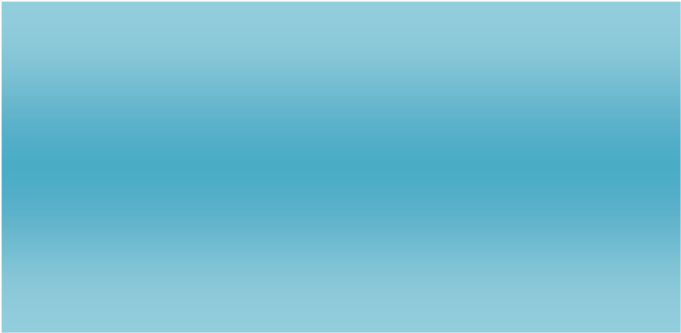 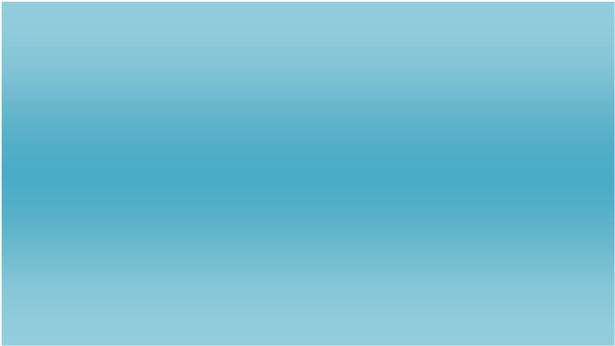 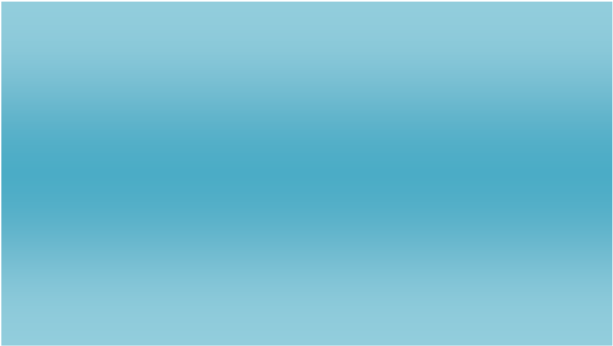 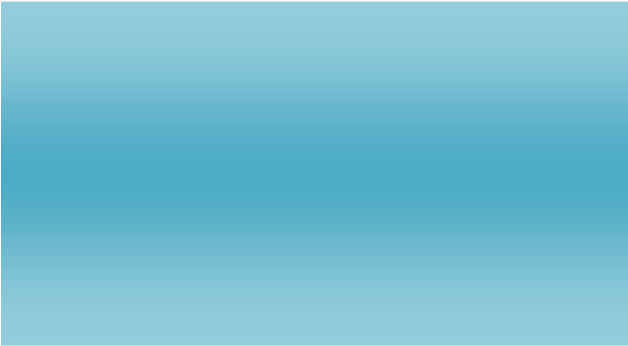 Annexe 2 : Carte de la zone  d‟intervention  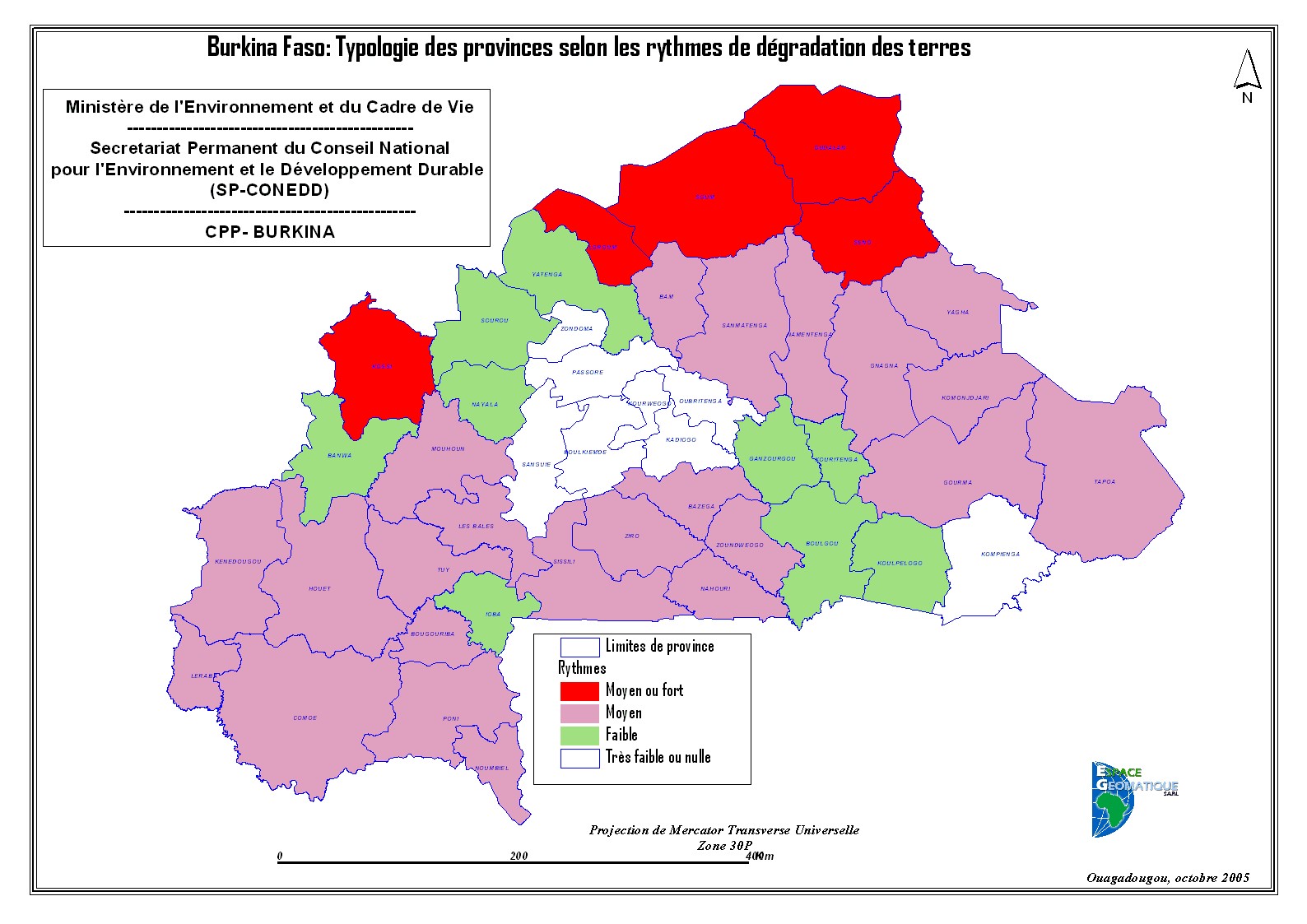 ANNEXE 3 Budget de l'unité de coordination Rubrique 	Coût unitaire 	Unités 	2011 	2012 	2013 	2014 	2015 Total TRAC Phase Annexe 4 : Plan annuel 2012 de suivi et évaluation du sous-programme Annexe 5 : Plan de communication Annexe 6 : TERMES DE REFERENCES DU PERSONNEL DE L’UNITE DE COORDINATION COORDONNATRICE/TEUR  CONTEXTE Le  projet de Consolidation de la Gouvernance Environnementale Locale est conçu dans le cadre de l’UNDAF, du CPD et du CPAP 2011-2015, et vient en appui à la mise en œuvre à la SCADD qui est l’instrument principal de la planification du développement économique et social du Gouvernement du Burkina Faso. Les deux principaux effets recherchés de ce sous programme sont que d’ici 2015, « les structures nationales sont mieux outillées pour formuler, mettre en œuvre et suivre des politiques et programmes sectoriels en cohérence avec la SCADD et les OMD y compris les défis démographiques », et que « les structures nationales et les communautés de base pratiquent une approche intégrée de développement durable et de gestion des ressources naturelles. ». a) Les structures centrales sont outillées pour assurer la prise en compte des principes du DD dans la mise en œuvre de la SCADD et des plans locaux de développement; b) Les informations pertinentes sur l’état de l’environnement sont disponibles et permettent d’assurer le suivi de la mise en œuvre des politiques environnementales au niveau décentralisé; c) Des plans locaux de développement  résilients aux changements climatiques et orientés vers une faible émission de GES et des chartes locales de gestion des RN sont adoptés; d) Les CT et les communautés ont accès aux sources de financement et aux technologies appropriés pour mettre en œuvre des plans locaux de développement  résilients aux changements climatiques et orientés vers une faible émission de GES. La stratégie de mise en œuvre du projet combine ; a) l’accompagnement d’un processus multi-acteurs de développement des capacités; b) la construction d’un partenariat stratégique autour de l’appui aux initiatives des collectivités et communautés ; c) La prise en compte de l’équité homme-femme et d) la valorisation des acquis de certains projets structurant en cours. DESCRIPTION DES TACHES Sous la supervision du Directeur National du Projet en concertation avec le PNUD, le/la coordinatrice est responsable de l’exécution nationale technique, administrative et financière quotidienne du projet dans le cadre des règlements régissant l’exécution des programmes financés par le PNUD. Il/elle sera notamment chargé(e) de : Concevoir, mettre en place et suivre la mise en œuvre des plans annuels de travail  sur la base des produits pertinents du document de programme, en étroite collaboration avec le PNUD et  les partenaires concernés et avec l’appui de l’équipe du projet ;  Veiller à la gestion administrative et financière du projet conformément aux règles et procédures du PNUD ;  Mettre à la disposition de chaque structure intervenant dans le projet, les ressources nécessaires à la réalisation de  ses activités; Superviser les activités des autres experts du projet  et évaluer les performances du personnel de l’UG du projet ; Elaborer et mettre en œuvre le plan de formation du personnel du projet, et des bénéficiaires du  projet ; Planifier, coordonner et superviser  les actions des partenaires et prestataires du projet chargés de la réalisation de certaines activités et vérifier la qualité de leurs prestations ; Planifier et coordonner  les missions des consultants nationaux et internationaux  du projet et en préparer les mandats détaillés, orienter leurs activités sur le terrain en fonction des TDR et vérifier la qualité de leurs rapports et prestations ; Prendre les initiatives en temps opportun pour susciter des conventions de partenariats avec les PTF; Explorer dans le cadre du partenariat, tous les voies et moyens susceptibles de matérialiser la complémentarité des actions et des apports financiers ; Rechercher et formaliser les synergies avec d’autres projets pour renforcer la gouvernance environnementale locale ; Etablir les rapports financiers trimestriels et les  rapports annuels d’avancement  et d’évaluation interne du projet selon les règles  et procédures du PNUD ; Assurer le suivi de l’exécution du projet sur le terrain et la production de document de réflexion ;  	Assurer toutes autres tâches concourant à la pleine réalisation des objectifs du projet. QUALIFICATIONS Titulaire d’un diplôme universitaire, niveau DESS en sciences de l’environnement, économie du développement, ou planification locale, avec une solide expérience  en gestion publique de l’environnement et en planification locale (communale et régionale), le candidat doit : Justifier d’au moins 10 ans d’expériences professionnelles, dont 5 ans prouvés dans la planification, le suivi et l’évaluation des programmes et projets de développement ; Posséder une expérience dans l’utilisation des méthodes rapides et participatives, de la conception des études quantitatives, de l’échantillonnage et d’analyse de données ;  Etre apte à dialoguer avec les communes et les services techniques les responsables  administratifs et coutumiers ; Avoir des capacités d’animation et de  rédaction et de synthèse ; La familiarité avec les procédures du Gouvernement et du PNUD en matière de gestion de programmes/projets serait un atout; Une expérience de travail dans le cadre d’un projet du SNU d’au moins trois (3) ans serait un atout;  	Maîtrise des logiciels informatiques : traitement de texte Word, SIG, Access, Excel, etc. TDR DE L’EXPERT (E) EN SUIVI-EVALUATION CONTEXTE Le  projet de Consolidation de la Gouvernance Environnementale Locale est conçu dans le cadre de l’UNDAF, du CPD et du CPAP 2011-2015, et vient en appui à la mise en œuvre à la SCADD qui est l’instrument principal de la planification du développement économique et social du Gouvernement du Burkina Faso. Les deux principaux effets recherchés de ce sous programme sont que d’ici 2015, « les structures nationales sont mieux outillées pour formuler, mettre en œuvre et suivre des politiques et programmes sectoriels en cohérence avec la SCADD et les OMD y compris les défis démographiques », et que « les structures nationales et les communautés de base pratiquent une approche intégrée de développement durable et de gestion des ressources naturelles. ». a) Les structures centrales sont outillées pour assurer la prise en compte des principes du DD dans la mise en œuvre de la SCADD et des plans locaux de développement; b) Les informations pertinentes sur l’état de l’environnement sont disponibles et permettent d’assurer le suivi de la mise en œuvre des politiques environnementales au niveau décentralisé; c) Des plans locaux de développement  résilients aux changements climatiques et orientés vers une faible émission de GES et des chartes locales de gestion des RN sont adoptés; d) Les CT et les communautés ont accès aux sources de financement et aux technologies appropriés pour mettre en œuvre des plans locaux de développement  résilients aux changements climatiques et orientés vers une faible émission de GES. La stratégie de mise en œuvre du projet combine ; a) l’accompagnement d’un processus multi-acteurs de développement des capacités; b) la construction d’un partenariat stratégique autour de l’appui aux initiatives des collectivités et communautés ; c) La prise en compte de l’équité homme-femme et d) la valorisation des acquis de certains projets structurant en cours. DESCRIPTION DES TACHES Sous la supervision directe du coordonnateur du projet, et en étroite concertation avec les experts en suivi-évaluation de programmes qui soutiennent les collectivités l’expert(e) en suivi – évaluation  sera chargé des tâches suivantes :  Dans le domaine de l’appui au rapportage par les Conseils Régionaux et les conseils Municipaux de l’avancement des interventions placées sous leur responsabilité : Assister  les responsables des collectivités dans l’amélioration de leur cadre de rapportage, incluant la formulation d’indicateurs appropriés, la redéfinition des matrices et chronogrammes de rapportage Former régulièrement les responsables et les agents des structures concernées aux techniques de suiviévaluation et concevoir des guides méthodologiques pérennisant ces formations Apporter une assistance technique aux structures concernées dans la réalisation, selon les délais fixés par les chronogrammes, des rapports, notamment en ce qui concerne les objectifs des politiques faisant l’objet d’un appui spécifique de la sous-composante gouvernance politique (Cf. tableau annexé aux présents TdR)  Apporter une assistance de même nature pour tout autre programme ou projet, sur demande du directeur national du projet Dans le domaine du suivi-évaluation des activités du projet: Mettre systématiquement en place des cadres de suivi et élaborer un plan d’évaluation  Appuyer le suivi de l’exécution des activités  Garantir la qualité des activités de suivi et d’évaluation et fournir les orientations nécessaires Appuyer la préparation des plans de travail ainsi que les programmes d’activités des produits ; Refléter la manière avec laquelle les résultats réalisés traitent la question de l’égalité entre les sexes et les intérêts et droits des groupes les plus vulnérables et marginalisés de la société Participer à la mise en place et au respect des méthodes de travail  S’assurer que les plans de travail sont bien suivis  Suivre l’exécution des activités retenues dans le cadre de la mise en œuvre du projet ; Assurer le rapportage des activités du projet suivant la fréquence accordée avec le coordonnateur technique national Participer aux différentes rencontres relatives à la vie du projet (comité de pilotage, réunion avec les ministères bénéficiaires, revues tripartites, etc.)  Appuyer la préparation du projet pour les audits et les évaluations Participer à l’évaluation et assurer le suivi des activités du projet Appuyer le service d’appui au projet du PNUD dans le domaine du suivi de la préparation des plans d’achats de du projet et s’assurer de son exécution Préparer des fiches techniques de suivi du projet et examiner les rapports de progrès des produits Participer à la préparation des différents rapports de l’exécution (rapports trimestriels et  annuels); Déterminer tous les enseignements à tirer et toutes les bonnes pratiques à suivre  Appuyer la mise à jour du site web du projet Exécuter toutes autres tâches conformes à son profil et demandées par le  Coordonnateur. QUALIFICATIONS Diplôme Universitaire, niveau Maîtrise ou plus en socio-économie (de préférence dans le domaine, de la gestion des projets) ou équivalent justifier d’au moins 6 ans d’expériences professionnelles dans la planification, le suivi et l’évaluation axé sur les résultats de développement ; Familiarité avec les institutions ou matières concernées par le programme Posséder une forte expérience à tous les niveaux de la conception, de l’exécution, de l’analyse, de la gestion et de la dissémination pratique des systèmes de suivi évaluation qui prend en compte le genre Posséder une expérience dans l’utilisation des méthodes rapides et participatives, de la conception des études quantitatives, de l’échantillonnage et d’analyse de données Être familier avec les procédures du Gouvernement et du PNUD en matière de gestion de programmes/projets  	Avoir travaillé pour un projet du SNU pendant au moins 3 ans Avoir une parfaite maîtrise de la langue française (surtout sur le plan rédactionnel) ainsi qu’un bon usage de l’anglais Avoir une bonne connaissance de l’outil informatique notamment les logiciels de traitement de données La connaissance d’un logiciel de gestion des projets serait un avantage  	Être capable de travailler sous pression et en équipe. GESTIONNAIRE-COMPTABLE Lieu d’affectation : Ouagadougou Durée de l’engagement :  1 an renouvelable Date de début : Janvier 2011 CONTEXTE Le  projet de Consolidation de la Gouvernance Environnementale Locale est conçu dans le cadre de l’UNDAF, du CPD et du CPAP 2011-2015, et vient en appui à la mise en œuvre à la SCADD qui est l’instrument principal de la planification du développement économique et social du Gouvernement du Burkina Faso. Les deux principaux effets recherchés de ce sous programme sont que d’ici 2015, « les structures nationales sont mieux outillées pour formuler, mettre en œuvre et suivre des politiques et programmes sectoriels en cohérence avec la SCADD et les OMD y compris les défis démographiques », et que « les structures nationales et les communautés de base pratiquent une approche intégrée de développement durable et de gestion des ressources naturelles. ». a) Les structures centrales sont outillées pour assurer la prise en compte des principes du DD dans la mise en œuvre de la SCADD et des plans locaux de développement; b) Les informations pertinentes sur l’état de l’environnement sont disponibles et permettent d’assurer le suivi de la mise en œuvre des politiques environnementales au niveau décentralisé; c) Des plans locaux de développement  résilients aux changements climatiques et orientés vers une faible émission de GES et des chartes locales de gestion des RN sont adoptés; d) Les CT et les communautés ont accès aux sources de financement et aux technologies appropriés pour mettre en œuvre des plans locaux de développement  résilients aux changements climatiques et orientés vers une faible émission de GES. La stratégie de mise en œuvre du projet combine ; a) l’accompagnement d’un processus multi-acteurs de développement des capacités; b) la construction d’un partenariat stratégique autour de l’appui aux initiatives des collectivités et communautés ; c) La prise en compte de l’équité homme-femme et d) la valorisation des acquis de certains projets structurant en cours. DESCRIPTION DES TACHES : 	 Sous la supervision directe du Coordonnateur, en collaboration avec les autres membres de l’Unité de gestion, le/la gestionnaire-comptable aura pour tâches : mettre à jour et appliquer des procédures de gestion administrative et financière ; élaborer les divers contrats au niveau de la sous-composante et assurer leur suivi ; tenir le tableau du personnel (congés, missions, absences) ; superviser et assurer la gestion du personnel d’appui du projet conformément aux règles et procédures en vigueur ; réaliser les activités inhérentes à la préparation et à la tenue de la comptabilité du projet ; assurer les opérations avec les banques ; assurer la fourniture et la gestion du matériel et des biens du bureau et tenir le registre y relatif ; contribuer à la préparation et à l’organisation des appels d’offres ; assurer et exercer un suivi au niveau de l’entretien et de la préparation des véhicules de la sous-composante et tenir le registre de réparations ; établir les bons de commande et préparer les paiements des fournisseurs et prestataires de service ;  	assurer la gestion du parc automobile de la sous-composante ; tenir le registre du carburant ; organiser les réunions des différents comités d’acquisition des biens et prestations de services du projet, y participer, élaborer et soumettre aux approbations nécessaires les différents rapports y relatifs et autres documents administratifs requis ; suivre les achats et les approvisionnements du projet; appuyer le bon déroulement des audits de la sous-composante ;  	participer à l’organisation des missions, ateliers/séminaires, etc. ; tenir régulièrement à jour les documents comptables ; participer à l’élaboration et à l’exécution du budget du programme annuel des activités du projet ; assurer la production des états financiers et le suivi du budget conformément aux prévisions ; assister le Coordonnateur Technique national pour l’établissement des prévisions annuelles, trimestrielles et mensuelles ; préparer les rapports financiers requis par le  PNUD et le Gouvernement afin d’assurer leur soumission ponctuelle selon les dispositions prévues dans le document de sous-programme ; aider à la préparation des révisions budgétaires des projets en Exécution nationale suivant les directives en vigueur et cela de concert avec les Chefs des projets concernés ; exécuter toutes autres tâches conformes à son profil et demandées par le Coordonnateur. QUALIFICATIONS REQUISES : Diplôme DUT comptable, ou équivalent avec une expérience de gestion comptable ; avoir une expérience d’au moins 6 ans dans l’Administration publique ou privée et/ou au niveau des programmes/projets en Exécution nationale et/ou des projets de développement, notamment ceux financés par le PNUD et/ou par d’autres bailleurs de fonds ; Une bonne connaissance des procédures du Système des Nations Unies, notamment le PNUD serait un atout ; être d’une grande disponibilité et apte à travailler sous pression ; avoir une bonne maîtrise de l’outil informatique (WinWord, Excel, logiciel comptable, etc.) ; avoir une connaissance parfaite de la langue française (surtout sur le plan rédactionnel) et un bon usage de l’anglais. SECRETAIRE DE DIRECTION Lieu d’affectation  	Ouagadougou Durée de l’engagement  	1 an renouvelable Date de début  	 	2011 DESCRIPTION DES TACHES Sous la supervision directe du Coordonnateur, le/la Secrétaire de Direction aura pour tâches : assister le Coordonnateur dans l’exécution des tâches qui lui sont assignées ; rédiger les documents administratifs (lettres, fax, notes de services, rapports, procès-verbaux, etc.) ; procéder au traitement sur logiciels informatiques desdits documents ; tenir les registres du courrier arrivée et départ et procéder au classement ; ouvrir et tenir à jour les dossiers des consultants et du personnel occasionnels ; assurer tous les travaux de saisie et de reproduction des documents ; aider à l’organisation des différentes réunions de la sous-composante et rédiger les comptes rendus ;  tenir la Caisse de Menues Dépenses (CMD) ;  tenir le registre des réquisitions d’achats locaux ; tenir le tableau du personnel (congés, missions, absences) ; accueillir et orienter les visiteurs convenablement ; assurer les fonctions de standardiste par la réception et le dispatching des appels téléphoniques au départ et à la réception ; tenir un registre des communications téléphoniques ; assurer la reproduction de documents; veiller au suivi du matériel de dactylographie et de reprographie ;  assurer le service de café du projet et des différentes rencontres ;  accomplir toutes autres tâches conformes à son profil. QUALIFICATIONS REQUISES Diplôme de secrétariat de direction (DUT) ou plus ; avoir une expérience d’au moins 3 ans dans le domaine du Secrétariat notamment au niveau des programmes/projets en exécution nationale ou autres types de projets financés par le PNUD ou par d’autres donateurs ; avoir une bonne connaissance des procédures du Système des Nations Unies, notamment du PNUD ; avoir une bonne connaissance de l’informatique est indispensable (Windows, Excel, Word, etc.) ;  avoir une bonne tenue et courtoisie ; avoir le sens élevé de l’accueil et notions de protocole ;  être apte de travailler sous pression ; être d’une grande disponibilité et bonne organisation ; maîtriser la langue française et un usage courant de l’anglais est souhaité. CHAUFFEUR/AGENT DE LIAISON Sous la supervision directe du Coordonnateur du Projet, le Chauffeur – agent de liaison responsable du parc de véhicules assurera les tâches de gestion opérationnelle de l’ensemble du parc automobile. Il exécutera les tâches suivantes : assurer le transport du personnel du projet et des biens selon les instructions du Coordonnateur Technique National ou de l’Assistant(e) Administratif(e) et financier(e) ; assurer le nettoyage et l’entretien courant des véhicules qui lui sont affectés ; assurer la surveillance des réparations de ces véhicules ; assurer la gestion quotidienne du parc de véhicules acquis pour la sous-composante;  	signaler tout dysfonctionnement des véhicules afin d’assurer à temps le service de garage ; la transmission du courrier extérieur ; assurer toutes autres tâches à lui confiées par le Coordonnateur Technique National. Qualifications requises : permis de conduire catégories B, C ;  	niveau BEPC ; expérience d’au moins 5 ans ; bonne connaissance en mécanique ; aptitude aux voyages, notamment de longue distance et sur voies non bitumées. Acronymes Significations ADP Assemblée des Députés du Peuple AGRHYMET Centre Régional  AN Assemblée Nationale ANCR Auto-évaluation Nationale des Capacités à Renforcer pour la mise en œuvre des  principales conventions des Nations Unies ASDI Agence Suédoise pour le Développement International BAD Banque Africaine de Développement BUNED Bureau National des évaluations environnementales CC Changement Climatique CEDEAO Communauté Economique des Etats de l‟Afrique de l‟Ouest CONASUR Conseil National de Secours d‟Urgence et de Réhabilitation CONEDD Conseil National pour l‟Environnement et le Développement Durable CPAP Plan d‟Action du Programme de Pays CPD Country Programme Document Ŕ Document de Programme Pays CPP Programme de Partenariat National pour la Gestion Durable des Terre DANIDA Danish Development Assistance - Coopération Danoise DEP Direction des Etudes et de la Planification DGCN Direction Générale de la Conservation de la Nature EPP Effet Produit Pays FAO Organisation des Nations Unies pour l‟Alimentation et l‟Agriculture FEM-4 4ème cycle de financement du Fonds pour l‟Environnement Mondial Juillet 2006- juin 2010 FEM-5 5ème cycle de financement du Fonds pour l‟Environnement Mondial Juillet 2010- juin 2014 FEM/ONG Programme de micro-subventions du Fonds Mondial pour l‟Environnement GDE Gestion Durable de l‟Environnement GDT Gestion Durable des Terres GoBF Gouvernement du Burkina Faso IPE Initiative Pauvreté-Environnement MECV Ministère de l‟Environnement et du Cadre de Vie MEDD Ministère de l‟Environnement et du Développement Durable OMD Objectif du Millénaire pour le Développement OSC Organisation de la Société Civile PAN/LCD Plan d‟Action National de Lutte contre la Désertification PANA Plan d‟Action National d‟Adaptation au Changement Climatique PAPE Projet d‟Appui aux Parcs de l‟Entente PNE Politique Nationale en matière d‟Environnement PNSR Programme National du Secteur Rural PNUD Programme des Nations Unies pour le Développement PNUE Programme des Nations Unies pour l‟Environnement PRIJD/SF Plan de Réforme Institutionnelle et Juridique pour la Décentralisation dans le Secteur Forestier PROSDRp Programme Sectoriel de Développement du Secteur Rural Productif PTF Partenaires Techniques et Financiers REEB2 Deuxième rapport sur l‟état de l‟environnement au Burkina Faso SCADD Stratégie de Croissance Accélérée et de Développement Durable SP/CONEDD Secrétariat Permanant du Conseil National de l‟Environnement et du Développement  Durable SP/CPSA Secrétariat Permanent de la Coordination des Politiques Sectorielles Agricoles STAR Système Transparent d‟Allocation des Ressources UE Union Européenne UEMOA Union Economique et Monétaire de l‟Afrique de l‟Ouest UNBD Convention des Nations Unies sur la Diversité Biologique UNCCD Convention des Nations Unies de Lute contre la Désertification UNDAF United Nations Development Assistance Framework- Plan Cadre des Nations Unies des Nations Unies pour l‟Aide au Développment UNFCCC Convention des Nations Unies sur le Changement Climatique USD Dollar des Etats Unis WAP Parcs du „‟W‟‟, Arly et Pendjari SOUS-PROGRAMME PLAGES DE CONVERGENCE Renforcement de la Gouvernance du PNUD Le Programme Gouvernance assure le lead de l‟appui à l‟élaboration d‟outils de planification locale et à l‟élaboration des plans communaux de développement (PCD) et le projet COGEL fournit les outils pour le mainstreaming de l‟environnement et le renforcement des capacités des prestataires de services qui accompagnent l‟exercice Le Programme Gouvernance assure le lead pour l‟appui au parachèvement du cadre juridique et financier de la décentralisation. Le projet COGEL appuiera la préparation des services techniques du MEDD pour contribuer efficacement sur la thématique du transfert de compétences de Gestion des Ressources Naturelles Dans les régions où le Programme Gouvernance met à disposition des régions du personnel cadre le PROJET COGEL contribuera au renforcement de leurs capacités pour la prise en compte des défis environnementaux. Revenus et emplois  décents du PNUD Le projet COGEL prend le lead pour l‟appui aux initiatives de valorisation de la biodiversité par les communautés riveraines des aires protégées et aux initiatives de promotion d‟emplois verts et à la finance carbone. Le sous-programme revenus et emplois assure l‟organisation des acteurs au sein des filières et l‟accès au marché. Prévention et gestion des crises et des catastrophes du SNU Le projet COGEL sollicite les compétences du sous-programme PGCC pour assurer le mainstreaming de la gestion des risques climatiques dans la planification locale là ce sous-programme n‟intervient pas.  Programmes de l‟Union Européenne Mise en place des conditions de base de l‟Economie Verte au niveau régionale Reforme fiscale environnementale Changements Climatiques et Nutrition dans les communes où les déficits céréaliers sont récurrents Activités  Responsable principal Périodicité  Rapport trimestriel d‟activités (QORs) Unité de coordination Trimestrielle Rapport annuel d‟avancement des projets et programmes (APRs)  Annuelle Réunion du Comité de pilotage MEDD Une session en début d‟année pour examiner les rapports et une session en fin d‟année pour valider le plan de travail annuel Auto-évaluation assistée à mi-parcours MEDD Après deux ans de mise en œuvre du projet Evaluation indépendante à mi-parcours finale Comité de Pilotage & MEF, PNUD A mi-parcours  Evaluation indépendante finale Comité de Pilotage & MEF, PNUD et à la fin de la mise en œuvre du sousprogramme # Description Catégorie Impacte & Probabilité Mesures de gestion du risque  Responsable Identifié par Date d’identific ation Dernière mise à jour Statut 1 Conflits autour de l‟utilisation des ressources naturelles partagées Sécuritaire L‟expérimentation de nouvelles approches de co-gestion des ressources naturelles avec les communautés de base, est potentiellement porteuse de conflits entre utilisateurs P = 3 La mise en place d‟une plate-forme de concertation multiacteurs contribuera à réduire ce risque. L‟approche inclusive et participative qui caractérisera tous les processus accompagnés constitue aussi un atout  MAIRE PNUD Avril 2011. A la formulation du sousprogramme - - 2 Catastrophes naturelles; Sécheresse, inondations, etc… Environnemental Des événements naturels extrêmes (Inondation, sécheresses, etc…) pourraient intervenir dans les zones de mise des projets P = 2 La réalisation des ces événements est pour la plus part  hors de contrôle, toutefois le projet intègre dans toutes les composantes de nombreuses activités d‟adaptation et l‟adoption d‟une planification glissante permettrait de combler d‟éventuels retards de mise en œuvre et de réallocation des ressources Coordinateur du Projet PNUD Avril 2011. A la formulation du sousprogramme - - 3 Mise en œuvre insatisfaisante du projet du fait de difficultés de coordination entre les départements Opérationnel Des lenteurs dues à la méconnaissance ou aux lenteurs des procédures peuvent sérieusement compromettre l‟atteinte La PNUD par son équipe de suivi et coordination appuiera, conseillera et formera les Unités Chargé de programme PNUD PNUD Durant la formulation du projet - - # Description Catégorie Impacte & Probabilité Mesures de gestion du risque  Responsable Identifié par Date d’identific ation Dernière mise à jour Statut ministériels (MEDD, MATDS, MEF) des résultats fixés P = 3 de gestion des projets pays quant à la meilleure façon de mettre en œuvre le projet 4 Mobilisation insuffisante des ressources additionnelles  Financier La non mobilisation des ressources financières additionnelles aura comme principal effet de voir que certaines activités prévues ne soient pas financées P = 2 Personnes ressource dédiée surtout à la mobilisation des ressources Chargé de Programme PNUD PNUD Avril 2011. A la formulation du sousprogramme - - 5 Hésitations de l‟Etat sur la mise en oeuvre du processus de transfert des compétences de gestion des ressources naturelles aux collectivités Stratégique Non réalisation des objectifs du projet relatifs à l‟existence d‟un cadre réglementaire  La volonté des autorités nationales de juguler la crise offre l‟opportunité au Pays d‟avancer sur les reformes qui consolideront la gouvernance  DGCN PNUD 6 Risque de renouvellement important des responsables des collectivités suites aux futures élections municipales Sociopolitique Délais importants d‟appropriation des dossiers engagés par les équipes précédentes Porter une attention particulière aux activités de briefing des nouvelles équipes des Conseils Régionaux et municipaux Coordonnateur PNUD Priorités nationales : la prise en compte des priorités transversales dans les politiques et programmes de développement en vue de la consolidation de l’économie et accélération du rythme de la croissance Priorités nationales : la prise en compte des priorités transversales dans les politiques et programmes de développement en vue de la consolidation de l’économie et accélération du rythme de la croissance Priorités nationales : la prise en compte des priorités transversales dans les politiques et programmes de développement en vue de la consolidation de l’économie et accélération du rythme de la croissance Priorités nationales : la prise en compte des priorités transversales dans les politiques et programmes de développement en vue de la consolidation de l’économie et accélération du rythme de la croissance Priorités nationales : la prise en compte des priorités transversales dans les politiques et programmes de développement en vue de la consolidation de l’économie et accélération du rythme de la croissance Priorités nationales : la prise en compte des priorités transversales dans les politiques et programmes de développement en vue de la consolidation de l’économie et accélération du rythme de la croissance Priorités nationales : la prise en compte des priorités transversales dans les politiques et programmes de développement en vue de la consolidation de l’économie et accélération du rythme de la croissance Priorités nationales : la prise en compte des priorités transversales dans les politiques et programmes de développement en vue de la consolidation de l’économie et accélération du rythme de la croissance Effet UNDAF 1 : La croissance économique accélérée est durable et pro-pauvre  Effet UNDAF 1 : La croissance économique accélérée est durable et pro-pauvre  Effet UNDAF 1 : La croissance économique accélérée est durable et pro-pauvre  Effet UNDAF 1 : La croissance économique accélérée est durable et pro-pauvre  Effet UNDAF 1 : La croissance économique accélérée est durable et pro-pauvre  Effet UNDAF 1 : La croissance économique accélérée est durable et pro-pauvre  Effet UNDAF 1 : La croissance économique accélérée est durable et pro-pauvre  Effet UNDAF 1 : La croissance économique accélérée est durable et pro-pauvre  Effet attendu du country program action Plan (CPAP) 2011-2015 : Les structures nationales sont mieux outillées pour formuler, mettre en œuvre et suivre des politiques et programmes sectoriels en cohérence avec la SCADD et les OMD y compris les défis démographiques ( EPP 1.1) Effet attendu du country program action Plan (CPAP) 2011-2015 : Les structures nationales sont mieux outillées pour formuler, mettre en œuvre et suivre des politiques et programmes sectoriels en cohérence avec la SCADD et les OMD y compris les défis démographiques ( EPP 1.1) Effet attendu du country program action Plan (CPAP) 2011-2015 : Les structures nationales sont mieux outillées pour formuler, mettre en œuvre et suivre des politiques et programmes sectoriels en cohérence avec la SCADD et les OMD y compris les défis démographiques ( EPP 1.1) Effet attendu du country program action Plan (CPAP) 2011-2015 : Les structures nationales sont mieux outillées pour formuler, mettre en œuvre et suivre des politiques et programmes sectoriels en cohérence avec la SCADD et les OMD y compris les défis démographiques ( EPP 1.1) Effet attendu du country program action Plan (CPAP) 2011-2015 : Les structures nationales sont mieux outillées pour formuler, mettre en œuvre et suivre des politiques et programmes sectoriels en cohérence avec la SCADD et les OMD y compris les défis démographiques ( EPP 1.1) Effet attendu du country program action Plan (CPAP) 2011-2015 : Les structures nationales sont mieux outillées pour formuler, mettre en œuvre et suivre des politiques et programmes sectoriels en cohérence avec la SCADD et les OMD y compris les défis démographiques ( EPP 1.1) Effet attendu du country program action Plan (CPAP) 2011-2015 : Les structures nationales sont mieux outillées pour formuler, mettre en œuvre et suivre des politiques et programmes sectoriels en cohérence avec la SCADD et les OMD y compris les défis démographiques ( EPP 1.1) Effet attendu du country program action Plan (CPAP) 2011-2015 : Les structures nationales sont mieux outillées pour formuler, mettre en œuvre et suivre des politiques et programmes sectoriels en cohérence avec la SCADD et les OMD y compris les défis démographiques ( EPP 1.1) Id1.1.1 Proportion de  politiques et programmes sectoriels formulée/révisés alignés sur la  SCADD et les OMD Baseline (0%), Cible (100%). Id.3.4.1. Nombre de politiques et programmes sectoriels intégrant la dimension genre. Baseline : Politique et plan d‟actions nationale genre; Cible Nombre  final d‟acteurs formés Id1.1.1 Proportion de  politiques et programmes sectoriels formulée/révisés alignés sur la  SCADD et les OMD Baseline (0%), Cible (100%). Id.3.4.1. Nombre de politiques et programmes sectoriels intégrant la dimension genre. Baseline : Politique et plan d‟actions nationale genre; Cible Nombre  final d‟acteurs formés Id1.1.1 Proportion de  politiques et programmes sectoriels formulée/révisés alignés sur la  SCADD et les OMD Baseline (0%), Cible (100%). Id.3.4.1. Nombre de politiques et programmes sectoriels intégrant la dimension genre. Baseline : Politique et plan d‟actions nationale genre; Cible Nombre  final d‟acteurs formés Id1.1.1 Proportion de  politiques et programmes sectoriels formulée/révisés alignés sur la  SCADD et les OMD Baseline (0%), Cible (100%). Id.3.4.1. Nombre de politiques et programmes sectoriels intégrant la dimension genre. Baseline : Politique et plan d‟actions nationale genre; Cible Nombre  final d‟acteurs formés Id1.1.1 Proportion de  politiques et programmes sectoriels formulée/révisés alignés sur la  SCADD et les OMD Baseline (0%), Cible (100%). Id.3.4.1. Nombre de politiques et programmes sectoriels intégrant la dimension genre. Baseline : Politique et plan d‟actions nationale genre; Cible Nombre  final d‟acteurs formés Id1.1.1 Proportion de  politiques et programmes sectoriels formulée/révisés alignés sur la  SCADD et les OMD Baseline (0%), Cible (100%). Id.3.4.1. Nombre de politiques et programmes sectoriels intégrant la dimension genre. Baseline : Politique et plan d‟actions nationale genre; Cible Nombre  final d‟acteurs formés Id1.1.1 Proportion de  politiques et programmes sectoriels formulée/révisés alignés sur la  SCADD et les OMD Baseline (0%), Cible (100%). Id.3.4.1. Nombre de politiques et programmes sectoriels intégrant la dimension genre. Baseline : Politique et plan d‟actions nationale genre; Cible Nombre  final d‟acteurs formés Id1.1.1 Proportion de  politiques et programmes sectoriels formulée/révisés alignés sur la  SCADD et les OMD Baseline (0%), Cible (100%). Id.3.4.1. Nombre de politiques et programmes sectoriels intégrant la dimension genre. Baseline : Politique et plan d‟actions nationale genre; Cible Nombre  final d‟acteurs formés Ligne de service du plan stratégique 2008-2013 : Mainstreaming environment and energy Ligne de service du plan stratégique 2008-2013 : Mainstreaming environment and energy Ligne de service du plan stratégique 2008-2013 : Mainstreaming environment and energy Ligne de service du plan stratégique 2008-2013 : Mainstreaming environment and energy Ligne de service du plan stratégique 2008-2013 : Mainstreaming environment and energy Ligne de service du plan stratégique 2008-2013 : Mainstreaming environment and energy Ligne de service du plan stratégique 2008-2013 : Mainstreaming environment and energy Ligne de service du plan stratégique 2008-2013 : Mainstreaming environment and energy Stratégie de partenariat : développer et mettre en œuvre un dispositif d‟appui aux collectivités en partenariat avec d‟autres PTF   Stratégie de partenariat : développer et mettre en œuvre un dispositif d‟appui aux collectivités en partenariat avec d‟autres PTF   Stratégie de partenariat : développer et mettre en œuvre un dispositif d‟appui aux collectivités en partenariat avec d‟autres PTF   Stratégie de partenariat : développer et mettre en œuvre un dispositif d‟appui aux collectivités en partenariat avec d‟autres PTF   Stratégie de partenariat : développer et mettre en œuvre un dispositif d‟appui aux collectivités en partenariat avec d‟autres PTF   Stratégie de partenariat : développer et mettre en œuvre un dispositif d‟appui aux collectivités en partenariat avec d‟autres PTF   Stratégie de partenariat : développer et mettre en œuvre un dispositif d‟appui aux collectivités en partenariat avec d‟autres PTF   Stratégie de partenariat : développer et mettre en œuvre un dispositif d‟appui aux collectivités en partenariat avec d‟autres PTF   Titre du projet et ID Atlas (award ID) : Consolidation de la Gouvernance Environnementale locale Titre du projet et ID Atlas (award ID) : Consolidation de la Gouvernance Environnementale locale Titre du projet et ID Atlas (award ID) : Consolidation de la Gouvernance Environnementale locale Titre du projet et ID Atlas (award ID) : Consolidation de la Gouvernance Environnementale locale Titre du projet et ID Atlas (award ID) : Consolidation de la Gouvernance Environnementale locale Titre du projet et ID Atlas (award ID) : Consolidation de la Gouvernance Environnementale locale Titre du projet et ID Atlas (award ID) : Consolidation de la Gouvernance Environnementale locale Titre du projet et ID Atlas (award ID) : Consolidation de la Gouvernance Environnementale locale Produits Sous produits Cibles annuelles Activité Responsabilité Contribution  PNUD/BF (US$)  Contribution Partenaires (US$)  Contribution Partenaires (US$)  Produits Sous produits Cibles annuelles Activité Responsabilité Contribution  PNUD/BF (US$)  Produit 1 EPP 1.1  Les thèmes transversaux sont mieux intégrés dans la SCADD et les politiques sectorielles  Produit 1. du projet: Les structures centrales sont outillées pour assurer la prise en compte des principes du DD dans la mise en œuvre de la SCADD et des plans locaux de 1.1 Renforcement des capacités de suivi de la SCADD par  les structures du MEDD DEP/MEDD SP/CONEDD 70 000 Produit 1 EPP 1.1  Les thèmes transversaux sont mieux intégrés dans la SCADD et les politiques sectorielles  Produit 1. du projet: Les structures centrales sont outillées pour assurer la prise en compte des principes du DD dans la mise en œuvre de la SCADD et des plans locaux de 1.2 Appui à la finalisation et au pilotage du PNSR SP/CPSA 300 000 Produit 1 EPP 1.1  Les thèmes transversaux sont mieux intégrés dans la SCADD et les politiques sectorielles  Produit 1. du projet: Les structures centrales sont outillées pour assurer la prise en compte des principes du DD dans la mise en œuvre de la SCADD et des plans locaux de 1.3 Appui au transfert de compétence de gestion des RN aux CT DGCN 50 000 Produit 1 EPP 1.1  Les thèmes transversaux sont mieux intégrés dans la SCADD et les politiques sectorielles  Produit 1. du projet: Les structures centrales sont outillées pour assurer la prise en compte des principes du DD dans la mise en œuvre de la SCADD et des plans locaux de 1.4 Appui à la préparation de RIO+20 SP/CONEDD  PM de développement développement Ind.1 :  Nombre de secteurs piliers de la croissance qui disposent d‟indicateurs de durabilité pertinents Baseline : aucun des secteurs concernés ne dispose d‟une matrice d‟indicateurs de la durabilité  Cible: PNSR, secteur minier, minier et d‟infrastructures disposent de matrices d‟indicateurs de durabilité utilisés Ind 2 : Existence d‟un cadre réglementaire qui consacre le transfert de la gestion des RN aux collectivités Baseline: la GRN ne figure pas dans les compétences transférées aux CT à ce jour. Cible : Tous les textes disponibles Ind3 : existence d‟un cadre d‟orientation pour les mesures d‟atténuation Baseline: le cadre actuel concerne les projets MDP. Cible : Un cadre de promotion des NAMA est opérationnel 1.5 Appui à la concertation entre institutions d‟appui (+fonds d‟études) SP/CONEDD 200 000 de développement Total Produit 1 620 000 de développement Produit 2. du projet: Les informations pertinentes sur l’état de l’environnement sont disponibles et permettent d’assurer le suivi de la mise en œuvre des politiques environnementales au niveau décentralisé Ind.1 : proportion des indicateurs 1.6 Appui à la mise en place et fonctionnement de l‟observatoire national DCIME 150 000 de développement Produit 2. du projet: Les informations pertinentes sur l’état de l’environnement sont disponibles et permettent d’assurer le suivi de la mise en œuvre des politiques environnementales au niveau décentralisé Ind.1 : proportion des indicateurs 1.7 Appui à la mise en place des bases de données environnementales (DES/DGCN) DGCN 50 000 de développement Produit 2. du projet: Les informations pertinentes sur l’état de l’environnement sont disponibles et permettent d’assurer le suivi de la mise en œuvre des politiques environnementales au niveau décentralisé Ind.1 : proportion des indicateurs 1.8  Appui à l‟élaboration périodique du REEB DCIME 50 000 de développement Produit 2. du projet: Les informations pertinentes sur l’état de l’environnement sont disponibles et permettent d’assurer le suivi de la mise en œuvre des politiques environnementales au niveau décentralisé Ind.1 : proportion des indicateurs 1.9 Elaboration des Communications Nationales  DB et CC SP/CONEDD 60 000 de développement Produit 2. du projet: Les informations pertinentes sur l’état de l’environnement sont disponibles et permettent d’assurer le suivi de la mise en œuvre des politiques environnementales au niveau décentralisé Ind.1 : proportion des indicateurs 1.10 Appui à la mise en place de systèmes d‟alerte précoces DN/METEO 80 000 A rechercher 600 000 de développement Produit 2. du projet: Les informations pertinentes sur l’état de l’environnement sont disponibles et permettent d’assurer le suivi de la mise en œuvre des politiques environnementales au niveau décentralisé Ind.1 : proportion des indicateurs 1.11 Evaluation stratégiques rétrospectives environnementales SP/CONEDD 90 000 A rechercher 100 000 de durabilité de la SCADD et des informations nécessaires pour le REEB régulièrement mis à jour Baseline: Pour le CSLP il n‟ya pas eu de suivi explicites d‟indicateurs de durabilité. Cible : 100% des indicateurs de durabilité retenus dans la matrice de suivi de la SCADD Ind2 : Nombre de collectivités disposant d‟informations environnementales pertinentes pour la planification et le suivi du développement local Baseline : les informations environnementales disponibles rarement désagrégées par commune. Cible:  Toutes les communes d‟interventions du projet disposent d‟informations environnementales désagrégées Total produit 2 480 000 700 000 Produit 2 de l’EPP 1.4:  Les mécanismes de financement, de coordination ainsi que les innovations technologiques et techniques appropriées répondent aux besoins d’adaptation et d’atténuation aux changements climatiques Produit 3 du projet: Des plans locaux de développement sont rendus résilients aux changements climatiques et orientés vers une faible émission de GES  Ind1.  Pourcentage des plans locaux, formulés/révisés intégrant les défis des changements climatiques adoptés Baseline: aucun plan local élaboré avec des outils explicites d‟intégration des questions environnementales. Cible : tous les plans locaux prévus dans le sousprogramme Gouvernance Ind.2 Nombre de chartes locales adoptées Baseline: néant.  Cible : une charte locale/commune d‟intervention du projet Ind 3 : Nombre d‟OSC outillés par le projet pour interpeller les conseils régionaux et municipaux sur les questions environnementales Baseline: 0. Cible: 3 OSC/province pour les conseils municipaux, 3 OSC par région pour les Conseils Régionaux 1.12 Appui à l‟élaboration et la mise en œuvre de plans de développement des capacités des collectivités Collectivités Territoriales 150 000 A rechercher 200 000 Produit 2 de l’EPP 1.4:  Les mécanismes de financement, de coordination ainsi que les innovations technologiques et techniques appropriées répondent aux besoins d’adaptation et d’atténuation aux changements climatiques Produit 3 du projet: Des plans locaux de développement sont rendus résilients aux changements climatiques et orientés vers une faible émission de GES  Ind1.  Pourcentage des plans locaux, formulés/révisés intégrant les défis des changements climatiques adoptés Baseline: aucun plan local élaboré avec des outils explicites d‟intégration des questions environnementales. Cible : tous les plans locaux prévus dans le sousprogramme Gouvernance Ind.2 Nombre de chartes locales adoptées Baseline: néant.  Cible : une charte locale/commune d‟intervention du projet Ind 3 : Nombre d‟OSC outillés par le projet pour interpeller les conseils régionaux et municipaux sur les questions environnementales Baseline: 0. Cible: 3 OSC/province pour les conseils municipaux, 3 OSC par région pour les Conseils Régionaux 1.13  Formation des structures d‟appuiConseil (outils de mainstreaming et méthodologie d‟élaboration des chartes locales) SP/CONEDD 50 000 A rechercher 50 000 Produit 2 de l’EPP 1.4:  Les mécanismes de financement, de coordination ainsi que les innovations technologiques et techniques appropriées répondent aux besoins d’adaptation et d’atténuation aux changements climatiques Produit 3 du projet: Des plans locaux de développement sont rendus résilients aux changements climatiques et orientés vers une faible émission de GES  Ind1.  Pourcentage des plans locaux, formulés/révisés intégrant les défis des changements climatiques adoptés Baseline: aucun plan local élaboré avec des outils explicites d‟intégration des questions environnementales. Cible : tous les plans locaux prévus dans le sousprogramme Gouvernance Ind.2 Nombre de chartes locales adoptées Baseline: néant.  Cible : une charte locale/commune d‟intervention du projet Ind 3 : Nombre d‟OSC outillés par le projet pour interpeller les conseils régionaux et municipaux sur les questions environnementales Baseline: 0. Cible: 3 OSC/province pour les conseils municipaux, 3 OSC par région pour les Conseils Régionaux 1.14 Mise au point /adaptation/diffusion des outils d‟analyse de vulnérabilité et de mainstreaming au niveau local  SP/CONEDD 40 000 Produit 2 de l’EPP 1.4:  Les mécanismes de financement, de coordination ainsi que les innovations technologiques et techniques appropriées répondent aux besoins d’adaptation et d’atténuation aux changements climatiques Produit 3 du projet: Des plans locaux de développement sont rendus résilients aux changements climatiques et orientés vers une faible émission de GES  Ind1.  Pourcentage des plans locaux, formulés/révisés intégrant les défis des changements climatiques adoptés Baseline: aucun plan local élaboré avec des outils explicites d‟intégration des questions environnementales. Cible : tous les plans locaux prévus dans le sousprogramme Gouvernance Ind.2 Nombre de chartes locales adoptées Baseline: néant.  Cible : une charte locale/commune d‟intervention du projet Ind 3 : Nombre d‟OSC outillés par le projet pour interpeller les conseils régionaux et municipaux sur les questions environnementales Baseline: 0. Cible: 3 OSC/province pour les conseils municipaux, 3 OSC par région pour les Conseils Régionaux 1.15  Capitalisation et diffusion des bonnes pratiques  SP/CONEDD 100 000 Produit 2 de l’EPP 1.4:  Les mécanismes de financement, de coordination ainsi que les innovations technologiques et techniques appropriées répondent aux besoins d’adaptation et d’atténuation aux changements climatiques Produit 3 du projet: Des plans locaux de développement sont rendus résilients aux changements climatiques et orientés vers une faible émission de GES  Ind1.  Pourcentage des plans locaux, formulés/révisés intégrant les défis des changements climatiques adoptés Baseline: aucun plan local élaboré avec des outils explicites d‟intégration des questions environnementales. Cible : tous les plans locaux prévus dans le sousprogramme Gouvernance Ind.2 Nombre de chartes locales adoptées Baseline: néant.  Cible : une charte locale/commune d‟intervention du projet Ind 3 : Nombre d‟OSC outillés par le projet pour interpeller les conseils régionaux et municipaux sur les questions environnementales Baseline: 0. Cible: 3 OSC/province pour les conseils municipaux, 3 OSC par région pour les Conseils Régionaux 1.16 Appui à l‟intégration des défis d‟adaptation aux changements climatiques et de réduction des émissions de carbone dans les plans locaux de développement (en collaboration avec  le sous-programme Gouvernance) Collectivités Territoriales 150 000 A rechercher 200 000 Produit 2 de l’EPP 1.4:  Les mécanismes de financement, de coordination ainsi que les innovations technologiques et techniques appropriées répondent aux besoins d’adaptation et d’atténuation aux changements climatiques Produit 3 du projet: Des plans locaux de développement sont rendus résilients aux changements climatiques et orientés vers une faible émission de GES  Ind1.  Pourcentage des plans locaux, formulés/révisés intégrant les défis des changements climatiques adoptés Baseline: aucun plan local élaboré avec des outils explicites d‟intégration des questions environnementales. Cible : tous les plans locaux prévus dans le sousprogramme Gouvernance Ind.2 Nombre de chartes locales adoptées Baseline: néant.  Cible : une charte locale/commune d‟intervention du projet Ind 3 : Nombre d‟OSC outillés par le projet pour interpeller les conseils régionaux et municipaux sur les questions environnementales Baseline: 0. Cible: 3 OSC/province pour les conseils municipaux, 3 OSC par région pour les Conseils Régionaux 1.17 Appui à l‟élaboration de chartes locales Collectivités Territoriales 50 000 A rechercher 150 000 Produit 2 de l’EPP 1.4:  Les mécanismes de financement, de coordination ainsi que les innovations technologiques et techniques appropriées répondent aux besoins d’adaptation et d’atténuation aux changements climatiques Total Produit 3 540 000 A rechercher 600 000 Produit 2 de l’EPP 1.4:  Les mécanismes de financement, de coordination ainsi que les innovations technologiques et techniques appropriées répondent aux besoins d’adaptation et d’atténuation aux changements climatiques Produit 4.du projet:  Les CT et les communautés bénéficient des mécanismes de financement appropriés pour 1.18 Appui à la mise en place d‟un Fonds National pour le Climat SP/CONEDD 100000 A rechercher 250000 mettre en œuvre plans locaux de développement  résilients aux changements climatiques et orientés vers une faible émission de GES Ind.1. Nombre de projets de CT financés Baseline : 0 Cible : 5 projets Ind2 : Nbre de projets communautaires mis en oeuvre dans le cadre des plans locaux élaborés/ révisés Baseline: Aucun projet communautaire soutenu en lien avec le mainstreaming de l‟environnement dans les plans locaux; Cible: au moins un projet par commune bénéficiaire de financement Ind.3: Nombre de personnes (dont 50% de femmes ) touchées par les projets financés Baseline : 0  Cible: 10 000 personnes dont 50% de femmes au moins (2000 personnes/projet) 1.19 Appui à l‟adaptation des mécanismes de financement du  développement local aux besoins de réponse aux changements climatiques SP/CONEDD 100 000 mettre en œuvre plans locaux de développement  résilients aux changements climatiques et orientés vers une faible émission de GES Ind.1. Nombre de projets de CT financés Baseline : 0 Cible : 5 projets Ind2 : Nbre de projets communautaires mis en oeuvre dans le cadre des plans locaux élaborés/ révisés Baseline: Aucun projet communautaire soutenu en lien avec le mainstreaming de l‟environnement dans les plans locaux; Cible: au moins un projet par commune bénéficiaire de financement Ind.3: Nombre de personnes (dont 50% de femmes ) touchées par les projets financés Baseline : 0  Cible: 10 000 personnes dont 50% de femmes au moins (2000 personnes/projet) 1.20 Renforcement des capacités des acteurs des collectivités à mobiliser les ressources financières (fonds adaptation, secteur privé, etc) SP/CONEDD 100 000 200 000 mettre en œuvre plans locaux de développement  résilients aux changements climatiques et orientés vers une faible émission de GES Ind.1. Nombre de projets de CT financés Baseline : 0 Cible : 5 projets Ind2 : Nbre de projets communautaires mis en oeuvre dans le cadre des plans locaux élaborés/ révisés Baseline: Aucun projet communautaire soutenu en lien avec le mainstreaming de l‟environnement dans les plans locaux; Cible: au moins un projet par commune bénéficiaire de financement Ind.3: Nombre de personnes (dont 50% de femmes ) touchées par les projets financés Baseline : 0  Cible: 10 000 personnes dont 50% de femmes au moins (2000 personnes/projet) 1.21 Appui à l‟élaboration de projets (approche territoriale du Climat, technologies appropriées) Collectivités Territoriales 200 000 A rechercher 200 000 mettre en œuvre plans locaux de développement  résilients aux changements climatiques et orientés vers une faible émission de GES Ind.1. Nombre de projets de CT financés Baseline : 0 Cible : 5 projets Ind2 : Nbre de projets communautaires mis en oeuvre dans le cadre des plans locaux élaborés/ révisés Baseline: Aucun projet communautaire soutenu en lien avec le mainstreaming de l‟environnement dans les plans locaux; Cible: au moins un projet par commune bénéficiaire de financement Ind.3: Nombre de personnes (dont 50% de femmes ) touchées par les projets financés Baseline : 0  Cible: 10 000 personnes dont 50% de femmes au moins (2000 personnes/projet) 1.22 Appui à la mise en œuvre des plans locaux de développement et projets Collectivités Territoriales 700 000 GoBF A rechercher 200 000 1000 000 mettre en œuvre plans locaux de développement  résilients aux changements climatiques et orientés vers une faible émission de GES Ind.1. Nombre de projets de CT financés Baseline : 0 Cible : 5 projets Ind2 : Nbre de projets communautaires mis en oeuvre dans le cadre des plans locaux élaborés/ révisés Baseline: Aucun projet communautaire soutenu en lien avec le mainstreaming de l‟environnement dans les plans locaux; Cible: au moins un projet par commune bénéficiaire de financement Ind.3: Nombre de personnes (dont 50% de femmes ) touchées par les projets financés Baseline : 0  Cible: 10 000 personnes dont 50% de femmes au moins (2000 personnes/projet) 1.23 Appui aux initiatives communautaires (initiative Grand‟mère Solaire) FEM/ONG 150 000 A rechercher 300 000 mettre en œuvre plans locaux de développement  résilients aux changements climatiques et orientés vers une faible émission de GES Ind.1. Nombre de projets de CT financés Baseline : 0 Cible : 5 projets Ind2 : Nbre de projets communautaires mis en oeuvre dans le cadre des plans locaux élaborés/ révisés Baseline: Aucun projet communautaire soutenu en lien avec le mainstreaming de l‟environnement dans les plans locaux; Cible: au moins un projet par commune bénéficiaire de financement Ind.3: Nombre de personnes (dont 50% de femmes ) touchées par les projets financés Baseline : 0  Cible: 10 000 personnes dont 50% de femmes au moins (2000 personnes/projet) 1.24 Appui aux initiatives de promotion de l‟énergie alternative (PTFM vertes) PN/PTFM 50 000 A rechercher 50 000 Total produit 4 1 400 000 2 200 000 Gestion du projet Personnel unité de coordination           370 000  GoBF A rechercher 100 000 200 000 Gestion du projet Equipement           112 800   GoBF A rechercher 231 000 200 000 Gestion du projet Fonctionnement           453 000   GoBF 99 000 Gestion du projet Audits & évaluation             24 200   Gestion du projet Total gestion du projet 960 000 830 000 TOTAL PROJET COGEL TOTAL PROJET COGEL 8 430 000 8 430 000 4 000 000 4 330 000 Produits/Activités Agences Rubrique Budgétaire Description Atlas Description Atlas Coûts par An ($.USD) Coûts par An ($.USD) Coûts par An ($.USD) Coûts par An ($.USD) Coûts par An ($.USD) Coûts totaux Produits/Activités Agences Rubrique Budgétaire Ligne Description 2011 2012 2013 2014 2015 Produit 1 EPP1.1 Les thèmes transversaux sont mieux intégrés dans la SCADD et les politiques sectorielles de développement Produit 1 EPP1.1 Les thèmes transversaux sont mieux intégrés dans la SCADD et les politiques sectorielles de développement Produit 1 EPP1.1 Les thèmes transversaux sont mieux intégrés dans la SCADD et les politiques sectorielles de développement Produit 1 EPP1.1 Les thèmes transversaux sont mieux intégrés dans la SCADD et les politiques sectorielles de développement Produit 1 EPP1.1 Les thèmes transversaux sont mieux intégrés dans la SCADD et les politiques sectorielles de développement Produit 1 EPP1.1 Les thèmes transversaux sont mieux intégrés dans la SCADD et les politiques sectorielles de développement Produit 1 EPP1.1 Les thèmes transversaux sont mieux intégrés dans la SCADD et les politiques sectorielles de développement Produit 1 EPP1.1 Les thèmes transversaux sont mieux intégrés dans la SCADD et les politiques sectorielles de développement Produit 1 EPP1.1 Les thèmes transversaux sont mieux intégrés dans la SCADD et les politiques sectorielles de développement Produit 1 EPP1.1 Les thèmes transversaux sont mieux intégrés dans la SCADD et les politiques sectorielles de développement Produit 1 EPP1.1 Les thèmes transversaux sont mieux intégrés dans la SCADD et les politiques sectorielles de développement Produit 1. du projet: Les structures centrales sont outillées pour assurer la prise en compte des principes du DD dans la mise en œuvre de la SCADD et des plans locaux de développement Produit 1. du projet: Les structures centrales sont outillées pour assurer la prise en compte des principes du DD dans la mise en œuvre de la SCADD et des plans locaux de développement Produit 1. du projet: Les structures centrales sont outillées pour assurer la prise en compte des principes du DD dans la mise en œuvre de la SCADD et des plans locaux de développement Produit 1. du projet: Les structures centrales sont outillées pour assurer la prise en compte des principes du DD dans la mise en œuvre de la SCADD et des plans locaux de développement Produit 1. du projet: Les structures centrales sont outillées pour assurer la prise en compte des principes du DD dans la mise en œuvre de la SCADD et des plans locaux de développement Produit 1. du projet: Les structures centrales sont outillées pour assurer la prise en compte des principes du DD dans la mise en œuvre de la SCADD et des plans locaux de développement Produit 1. du projet: Les structures centrales sont outillées pour assurer la prise en compte des principes du DD dans la mise en œuvre de la SCADD et des plans locaux de développement Produit 1. du projet: Les structures centrales sont outillées pour assurer la prise en compte des principes du DD dans la mise en œuvre de la SCADD et des plans locaux de développement Produit 1. du projet: Les structures centrales sont outillées pour assurer la prise en compte des principes du DD dans la mise en œuvre de la SCADD et des plans locaux de développement Produit 1. du projet: Les structures centrales sont outillées pour assurer la prise en compte des principes du DD dans la mise en œuvre de la SCADD et des plans locaux de développement Produit 1. du projet: Les structures centrales sont outillées pour assurer la prise en compte des principes du DD dans la mise en œuvre de la SCADD et des plans locaux de développement 1. 	Renforcement des capacités de suivi de la SCADD par  les structures du MEDD NEX/ SP/CONEDD 40000 30000 70 000 2. Appui à la finalisation et au pilotage du PNSR NEX/  DEP MEDD 100000 100000 100000 300000 3. 	Appui au transfert de compétences de gestion des RN aux CT NEX/ SP/CONEDD 50000 50000 4. 	Appui à la préparation de RIO+20 NEX/ SP/CONEDD PM PM PM 5. 	Appui à la concertation entre institutions d‟appui (+fonds d‟études) NEX/ DEP/MEDD 60000 80000 40000 20000 200000 Sous Total Produit1.1 Sous Total Produit1.1 Sous Total Produit1.1 Sous Total Produit1.1 Sous Total Produit1.1 0 250000 210000 140000 20000 620000 Produit 2. du projet: Les informations pertinentes sur l’état de l’environnement sont disponibles et permettent d’assurer le suivi de la mise en œuvre des politiques environnementales au niveau décentralisé Produit 2. du projet: Les informations pertinentes sur l’état de l’environnement sont disponibles et permettent d’assurer le suivi de la mise en œuvre des politiques environnementales au niveau décentralisé Produit 2. du projet: Les informations pertinentes sur l’état de l’environnement sont disponibles et permettent d’assurer le suivi de la mise en œuvre des politiques environnementales au niveau décentralisé Produit 2. du projet: Les informations pertinentes sur l’état de l’environnement sont disponibles et permettent d’assurer le suivi de la mise en œuvre des politiques environnementales au niveau décentralisé Produit 2. du projet: Les informations pertinentes sur l’état de l’environnement sont disponibles et permettent d’assurer le suivi de la mise en œuvre des politiques environnementales au niveau décentralisé Produit 2. du projet: Les informations pertinentes sur l’état de l’environnement sont disponibles et permettent d’assurer le suivi de la mise en œuvre des politiques environnementales au niveau décentralisé Produit 2. du projet: Les informations pertinentes sur l’état de l’environnement sont disponibles et permettent d’assurer le suivi de la mise en œuvre des politiques environnementales au niveau décentralisé Produit 2. du projet: Les informations pertinentes sur l’état de l’environnement sont disponibles et permettent d’assurer le suivi de la mise en œuvre des politiques environnementales au niveau décentralisé Produit 2. du projet: Les informations pertinentes sur l’état de l’environnement sont disponibles et permettent d’assurer le suivi de la mise en œuvre des politiques environnementales au niveau décentralisé Produit 2. du projet: Les informations pertinentes sur l’état de l’environnement sont disponibles et permettent d’assurer le suivi de la mise en œuvre des politiques environnementales au niveau décentralisé Produit 2. du projet: Les informations pertinentes sur l’état de l’environnement sont disponibles et permettent d’assurer le suivi de la mise en œuvre des politiques environnementales au niveau décentralisé 6. 	Appui à la mise en place et fonctionnement de l‟observatoire national NEX/ SP/CONEDD 100000 50000 150000 7. 	Appui à la mise en place des bases de données environnementales (DEP, DES/DGCN) NEX/ SP/CONEDD 50000 50000 8. 	Appui à l‟élaboration périodique du REEB DCIME 25000 25000 9. 	Elaboration des Communications Nationales  DB et CC NEX/ SP/CONEDD 30000 30000 60000 10. 	Appui à la mise en place de systèmes d‟alerte précoces NEX/ SP/CONEDD 50000 30000 80000 11. 	Evaluation rétrospectives NEX/ 30000 30000 20000 10000 90000 Produits/Activités Agences Rubrique Budgétaire Description Atlas Description Atlas Coûts par An ($.USD) Coûts par An ($.USD) Coûts par An ($.USD) Coûts par An ($.USD) Coûts par An ($.USD) Coûts totaux Produits/Activités Agences Rubrique Budgétaire Ligne Description 2011 2012 2013 2014 2015 environnementales stratégiques SP/CONEDD Sous total produit 2 Sous total produit 2 Sous total produit 2 Sous total produit 2 Sous total produit 2 0 255000 165000 20000 40000 480000 Produit 3 du projet: Des plans locaux de développement  résilients aux changements climatiques et orientés vers une faible émission de GES et des chartes locales de GRN sont adoptés  Produit 3 du projet: Des plans locaux de développement  résilients aux changements climatiques et orientés vers une faible émission de GES et des chartes locales de GRN sont adoptés  Produit 3 du projet: Des plans locaux de développement  résilients aux changements climatiques et orientés vers une faible émission de GES et des chartes locales de GRN sont adoptés  Produit 3 du projet: Des plans locaux de développement  résilients aux changements climatiques et orientés vers une faible émission de GES et des chartes locales de GRN sont adoptés  Produit 3 du projet: Des plans locaux de développement  résilients aux changements climatiques et orientés vers une faible émission de GES et des chartes locales de GRN sont adoptés  Produit 3 du projet: Des plans locaux de développement  résilients aux changements climatiques et orientés vers une faible émission de GES et des chartes locales de GRN sont adoptés  Produit 3 du projet: Des plans locaux de développement  résilients aux changements climatiques et orientés vers une faible émission de GES et des chartes locales de GRN sont adoptés  Produit 3 du projet: Des plans locaux de développement  résilients aux changements climatiques et orientés vers une faible émission de GES et des chartes locales de GRN sont adoptés  Produit 3 du projet: Des plans locaux de développement  résilients aux changements climatiques et orientés vers une faible émission de GES et des chartes locales de GRN sont adoptés  Produit 3 du projet: Des plans locaux de développement  résilients aux changements climatiques et orientés vers une faible émission de GES et des chartes locales de GRN sont adoptés  Produit 3 du projet: Des plans locaux de développement  résilients aux changements climatiques et orientés vers une faible émission de GES et des chartes locales de GRN sont adoptés  	12. 	Appui à l‟élaboration et la mise en œuvre de plans de développement des capacités des collectivités NEX/ SP/CONEDD 50000 50000 50000 150000 	13. 	Formation des structures d‟appui-Conseil (outils de mainstreaming et méthodologie d‟élaboration des chartes locales) NEX/ SP/CONEDD 20000 15000 15000 50000 	14. 	Adaptation/diffusion des outils d‟analyse de vulnérabilité et de mainstreaming au niveau local NEX/ SP/CONEDD 30000 10000 40000 15. Capitalisation et diffusion des bonnes pratiques  NEX/ SP/CONEDD 60000  40000 100000 16. 	Appui à l‟intégration de la dimension changements climatiques dans les  plans locaux de développement  NEX/ SP/CONEDD 60000 50000 40000 150000 17. 	Appui à l‟élaboration de chartes locales NEX/ SP/CONEDD 10000 20000 20000 50000 Sous-total Produit 3 Sous-total Produit 3 Sous-total Produit 3 Sous-total Produit 3 Sous-total Produit 3 0 230000 185000 125000 0 540000 Produit 4.du projet: Les CT et les communautés bénéficient des mécanismes de financement appropriés pour mettre en œuvre plans locaux de développement  résilients aux changements climatiques et orientés vers une faible émission de GES Produit 4.du projet: Les CT et les communautés bénéficient des mécanismes de financement appropriés pour mettre en œuvre plans locaux de développement  résilients aux changements climatiques et orientés vers une faible émission de GES Produit 4.du projet: Les CT et les communautés bénéficient des mécanismes de financement appropriés pour mettre en œuvre plans locaux de développement  résilients aux changements climatiques et orientés vers une faible émission de GES Produit 4.du projet: Les CT et les communautés bénéficient des mécanismes de financement appropriés pour mettre en œuvre plans locaux de développement  résilients aux changements climatiques et orientés vers une faible émission de GES Produit 4.du projet: Les CT et les communautés bénéficient des mécanismes de financement appropriés pour mettre en œuvre plans locaux de développement  résilients aux changements climatiques et orientés vers une faible émission de GES Produit 4.du projet: Les CT et les communautés bénéficient des mécanismes de financement appropriés pour mettre en œuvre plans locaux de développement  résilients aux changements climatiques et orientés vers une faible émission de GES Produit 4.du projet: Les CT et les communautés bénéficient des mécanismes de financement appropriés pour mettre en œuvre plans locaux de développement  résilients aux changements climatiques et orientés vers une faible émission de GES Produit 4.du projet: Les CT et les communautés bénéficient des mécanismes de financement appropriés pour mettre en œuvre plans locaux de développement  résilients aux changements climatiques et orientés vers une faible émission de GES Produit 4.du projet: Les CT et les communautés bénéficient des mécanismes de financement appropriés pour mettre en œuvre plans locaux de développement  résilients aux changements climatiques et orientés vers une faible émission de GES Produit 4.du projet: Les CT et les communautés bénéficient des mécanismes de financement appropriés pour mettre en œuvre plans locaux de développement  résilients aux changements climatiques et orientés vers une faible émission de GES Produit 4.du projet: Les CT et les communautés bénéficient des mécanismes de financement appropriés pour mettre en œuvre plans locaux de développement  résilients aux changements climatiques et orientés vers une faible émission de GES 18. 	Appui à la mise en place d‟un Fonds National pour le Climat NEX/ SP/CONEDD 50000 50000 100000 19. 	Appui à l‟adaptation des mécanismes de financement du  développement local aux besoins de réponse aux changements climatiques NEX/ SP/CONEDD 50000 50000 100000 	20. 	Renforcement des capacités des acteurs des collectivités à mobiliser les ressources financières (fonds adaptation, NEX/ SP/CONEDD 20000 30000 30000 20000 Produits/Activités Agences Rubrique Budgétaire Description Atlas Description Atlas Coûts par An ($.USD) Coûts par An ($.USD) Coûts par An ($.USD) Coûts par An ($.USD) Coûts totaux Produits/Activités Agences Rubrique Budgétaire Ligne Description 2011 2012 2013 2014 2015 secteur privé, etc) 21. 	Appui à l‟élaboration de projets d‟adaption et/ou d‟atténuation (approche territoriale du Climat, technologies appropriées) NEX/ SP/CONEDD 50000 100000 50000 200000 22. 	Appui à la mise en œuvre des plans locaux de développement et des projets NEX/ SP/CONEDD 100000 200000 200000 200000 700000 23. 	Appui aux initiatives communautaires par le programme FEM/ONG (initiative Grand‟mère Solaire) NEX/ SP/CONEDD 50000 50000 30000 20000 150000 24. 	Appui aux initiatives de promotion de l‟énergie alternative (PTFM vertes) NEX/ SP/CONEDD 20000 30000 50000 Sous Total produit 4 Sous Total produit 4 340000 510000 310000 240000 1400000 Gestion du projet Gestion du projet Personnel unité de coordination             14 000                 89 000                 89 000                 89 000                 89 000              370 000    Equipement              97 500                   8 500                   3 400                   3 400              112 800    Fonctionnement             20 000              112 000              110 000              109 000              102 000              453 000    Audits Evaluation                3 400                 20 800                 24 200    Sous total Gestion du projet 131 500 209 500 205 800 201 400 211 800 960 000 TOTAL         131 500           1 284 500           1 275 800              796 400              511 800        4 000 000    PRODUITS DU CP ATTENDUS et indicateurs, y compris les objectifs annuels ACTIVITÉS PLANIFIÉES CADRE CHRONOLOGIQUE CADRE CHRONOLOGIQUE CADRE CHRONOLOGIQUE CADRE CHRONOLOGIQUE PARTIE RESPONSABLE BUDGET PLANIFBUDGET PLANIFIÉ PRODUITS DU CP ATTENDUS et indicateurs, y compris les objectifs annuels ACTIVITÉS PLANIFIÉES 1erT 2eT 3eT 4eT PARTIE RESPONSABLE Source des fonds Description dans le budget Montant Produit 1. du projet: Les structures centrales sont outillées pour assurer la prise en compte des principes du DD dans la mise en œuvre de la SCADD et des plans locaux de développement Renforcement des capacités de suivi de la SCADD par  les structures du MEDD DEP/MEDD SP/CONEDD TRAC Produit 1. du projet: Les structures centrales sont outillées pour assurer la prise en compte des principes du DD dans la mise en œuvre de la SCADD et des plans locaux de développement Appui à la mise en œuvre du PNSR SP/CPSA Produit 1. du projet: Les structures centrales sont outillées pour assurer la prise en compte des principes du DD dans la mise en œuvre de la SCADD et des plans locaux de développement Appui au transfert de compétences de gestion des RN aux CT DGCN Produit 1. du projet: Les structures centrales sont outillées pour assurer la prise en compte des principes du DD dans la mise en œuvre de la SCADD et des plans locaux de développement Appui à la préparation de RIO+20 SP/CONEDD TRAC Produit 1. du projet: Les structures centrales sont outillées pour assurer la prise en compte des principes du DD dans la mise en œuvre de la SCADD et des plans locaux de développement Appui à la concertation entre institutions d‟appui (+fonds d‟études) SP/CONEDD TRAC Produit 2. du projet: Les informations pertinentes sur l’état de l’environnement sont disponibles et permettent d’assurer le suivi de la mise en œuvre des politiques environnementales au niveau décentralisé Appui à la mise en place et fonctionnement de l‟observatoire national DEP/MEDD TRAC Produit 2. du projet: Les informations pertinentes sur l’état de l’environnement sont disponibles et permettent d’assurer le suivi de la mise en œuvre des politiques environnementales au niveau décentralisé Appui à la mise en place des bases de données environnementales (DEP, DES/DGCN) SP/CONEDD TRAC Produit 2. du projet: Les informations pertinentes sur l’état de l’environnement sont disponibles et permettent d’assurer le suivi de la mise en œuvre des politiques environnementales au niveau décentralisé Elaboration des Communications Nationales  DB et CC PNUD TRAC Produit 2. du projet: Les informations pertinentes sur l’état de l’environnement sont disponibles et permettent d’assurer le suivi de la mise en œuvre des politiques environnementales au niveau décentralisé Appui à la mise en place de systèmes d‟alerte précoces DCIME TRAC Produit 2. du projet: Les informations pertinentes sur l’état de l’environnement sont disponibles et permettent d’assurer le suivi de la mise en œuvre des politiques environnementales au niveau décentralisé Evaluation rétrospectives environnementales stratégiques SP/CONEDD Produit 3 du projet: Les plans locaux de développement sont  résilients aux changements climatiques et sont  orientés vers une faible émission de GES  Appui à l‟élaboration et la mise en œuvre de plans de développement des capacités des collectivités SP/CONEDD TRAC Produit 3 du projet: Les plans locaux de développement sont  résilients aux changements climatiques et sont  orientés vers une faible émission de GES  Formation des structures d‟appuiConseil (outils de mainstreaming et méthodologie d‟élaboration des chartes locales) SP/CONEDD Produit 3 du projet: Les plans locaux de développement sont  résilients aux changements climatiques et sont  orientés vers une faible émission de GES  Adaptation/diffusion des outils d‟analyse de vulnérabilité et de mainstreaming au niveau local SP/CONEDD Capitalisation et diffusion des bonnes pratiques de cogestion et de promotion des énergies alternatives SP/CONEDD TRAC Appui à l‟intégration de la dimension changements climatiques dans les  plans locaux de développement SP/CONEDD TRAC Appui à l‟élaboration de chartes locales DGCN Produit 4.du projet:  Les CT et les communautés bénéficient des mécanismes de financement appropriés pour mettre en œuvre plans locaux de développement  résilients aux changements climatiques et orientés vers une faible émission de GES Appui à la mise en place d‟un Fonds National pour le Climat SP/CONEDD TRAC Produit 4.du projet:  Les CT et les communautés bénéficient des mécanismes de financement appropriés pour mettre en œuvre plans locaux de développement  résilients aux changements climatiques et orientés vers une faible émission de GES Appui à l‟adaptation des mécanismes de financement du  développement local aux besoins de réponse aux changements climatiques SP/CONEDD Produit 4.du projet:  Les CT et les communautés bénéficient des mécanismes de financement appropriés pour mettre en œuvre plans locaux de développement  résilients aux changements climatiques et orientés vers une faible émission de GES Renforcement des capacités des acteurs des collectivités à mobiliser les ressources financières (fonds adaptation, secteur privé, etc) SP/CONEDD Produit 4.du projet:  Les CT et les communautés bénéficient des mécanismes de financement appropriés pour mettre en œuvre plans locaux de développement  résilients aux changements climatiques et orientés vers une faible émission de GES Appui à l‟élaboration de projets d‟adaption et/ou d‟atténuation (approche territoriale du Climat, technologies appropriées) SP/CONEDD Produit 4.du projet:  Les CT et les communautés bénéficient des mécanismes de financement appropriés pour mettre en œuvre plans locaux de développement  résilients aux changements climatiques et orientés vers une faible émission de GES Appui à la mise en œuvre des plans locaux de développement et des projets SP/CONEDD TRAC Produit 4.du projet:  Les CT et les communautés bénéficient des mécanismes de financement appropriés pour mettre en œuvre plans locaux de développement  résilients aux changements climatiques et orientés vers une faible émission de GES Appui aux initiatives communautaires par le programme FEM/ONG (initiative Grand‟mère Solaire) FEM/ONG TRAC Produit 4.du projet:  Les CT et les communautés bénéficient des mécanismes de financement appropriés pour mettre en œuvre plans locaux de développement  résilients aux changements climatiques et orientés vers une faible émission de GES Appui aux initiatives de promotion de l‟énergie alternative (PTFM vertes) PN/PTFM TRAC La gestion du projet est axée sur les résultats de développement et efficace Personnel  x SP/CONEDD TRAC            14 000   La gestion du projet est axée sur les résultats de développement et efficace Equipements  x SP/CONEDD TRAC              97 500 La gestion du projet est axée sur les résultats de développement et efficace Fonctionnement x Coordonnateur TRAC             20 000 La gestion du projet est axée sur les résultats de développement et efficace Audit Evaluation x Coordonnateur TRAC TOTAL           131 500   PRODUITS DU CP ATTENDUS et indicateurs, y compris les objectifs annuels ACTIVITÉS PLANIFIÉES CADRE CHRONOLOGIQUE CADRE CHRONOLOGIQUE CADRE CHRONOLOGIQUE CADRE CHRONOLOGIQUE PARTIE RESPONSABLE BUDGET PLANIFBUDGET PLANIFIÉ PRODUITS DU CP ATTENDUS et indicateurs, y compris les objectifs annuels ACTIVITÉS PLANIFIÉES 1erT 2eT 3eT 4eT PARTIE RESPONSABLE Source des fonds Description dans le budget Montant Produit 1. du projet: Les structures centrales sont outillées pour assurer la prise en compte des principes du DD dans la mise en œuvre de la SCADD et des plans locaux de développement Renforcement des capacités de suivi de la SCADD par  les structures du MEDD x x x DEP/MEDD TRAC 40000 Produit 1. du projet: Les structures centrales sont outillées pour assurer la prise en compte des principes du DD dans la mise en œuvre de la SCADD et des plans locaux de développement Appui à la mise en œuvre du PNSR x x x 100000 Produit 1. du projet: Les structures centrales sont outillées pour assurer la prise en compte des principes du DD dans la mise en œuvre de la SCADD et des plans locaux de développement Appui au transfert de compétences de gestion des RN aux CT x x x 50000 Produit 1. du projet: Les structures centrales sont outillées pour assurer la prise en compte des principes du DD dans la mise en œuvre de la SCADD et des plans locaux de développement Appui à la préparation de RIO+20 x x x SP/CONEDD TRAC PM Produit 1. du projet: Les structures centrales sont outillées pour assurer la prise en compte des principes du DD dans la mise en œuvre de la SCADD et des plans locaux de développement Appui à la concertation entre institutions d‟appui (+fonds d‟études) x x x x PNUD TRAC 60000 Produit 2. du projet: Les informations pertinentes sur l’état de l’environnement sont disponibles et permettent d’assurer le suivi de la mise en œuvre des politiques environnementales au niveau décentralisé Appui à la mise en place et fonctionnement de l‟observatoire national x x x DEP/MEDD TRAC 100000 Produit 2. du projet: Les informations pertinentes sur l’état de l’environnement sont disponibles et permettent d’assurer le suivi de la mise en œuvre des politiques environnementales au niveau décentralisé Appui à la mise en place des bases de données environnementales (DEP, DES/DGCN) x x x SP/CONEDD TRAC 50000 Produit 2. du projet: Les informations pertinentes sur l’état de l’environnement sont disponibles et permettent d’assurer le suivi de la mise en œuvre des politiques environnementales au niveau décentralisé Appui à l‟élaboration périodique du REEB x x 25000 Produit 2. du projet: Les informations pertinentes sur l’état de l’environnement sont disponibles et permettent d’assurer le suivi de la mise en œuvre des politiques environnementales au niveau décentralisé Elaboration des Communications Nationales  DB et CC PNUD TRAC Produit 2. du projet: Les informations pertinentes sur l’état de l’environnement sont disponibles et permettent d’assurer le suivi de la mise en œuvre des politiques environnementales au niveau décentralisé Appui à la mise en place de systèmes d‟alerte précoces x x PNUD TRAC 50000 Produit 2. du projet: Les informations pertinentes sur l’état de l’environnement sont disponibles et permettent d’assurer le suivi de la mise en œuvre des politiques environnementales au niveau décentralisé Evaluation rétrospectives environnementales stratégiques x x 30000 Produit 3 du projet: Les plans locaux de développement sont  résilients Appui à l‟élaboration et la mise en œuvre de plans de développement des capacités des collectivités  x x x x SP/CONEDD TRAC 50000 aux changements climatiques et sont  orientés vers une faible émission de GES  Formation des structures d‟appuiConseil (outils de mainstreaming et méthodologie d‟élaboration des chartes locales) x x x 20000 aux changements climatiques et sont  orientés vers une faible émission de GES  Adaptation/diffusion des outils d‟analyse de vulnérabilité et de mainstreaming au niveau local x x x x 30000 aux changements climatiques et sont  orientés vers une faible émission de GES  Capitalisation et diffusion des bonnes pratiques de cogestion et de promotion des énergies alternatives x x x x SP/CONEDD TRAC 60000 aux changements climatiques et sont  orientés vers une faible émission de GES  Appui à l‟intégration de la dimension changements climatiques dans les  plans locaux de développement x x x x SP/CONEDD TRAC 60000 aux changements climatiques et sont  orientés vers une faible émission de GES  Appui à l‟élaboration de chartes locales x x 10000 Produit 4.du projet:  Les CT et les communautés bénéficient des mécanismes de financement appropriés pour mettre en œuvre plans locaux de développement  résilients aux changements climatiques et orientés vers une faible émission de GES Appui à la mise en place d‟un Fonds National pour le Climat x x x SP/CONEDD TRAC 50000 Produit 4.du projet:  Les CT et les communautés bénéficient des mécanismes de financement appropriés pour mettre en œuvre plans locaux de développement  résilients aux changements climatiques et orientés vers une faible émission de GES Appui à l‟adaptation des mécanismes de financement du  développement local aux besoins de réponse aux changements climatiques x x x SP/CONEDD TRAC 50000 Produit 4.du projet:  Les CT et les communautés bénéficient des mécanismes de financement appropriés pour mettre en œuvre plans locaux de développement  résilients aux changements climatiques et orientés vers une faible émission de GES Renforcement des capacités des acteurs des collectivités à mobiliser les ressources financières (fonds adaptation, secteur privé, etc) x x x SP/CONEDD TRAC 20000 Produit 4.du projet:  Les CT et les communautés bénéficient des mécanismes de financement appropriés pour mettre en œuvre plans locaux de développement  résilients aux changements climatiques et orientés vers une faible émission de GES Appui à l‟élaboration de projets d‟adaption et/ou d‟atténuation (approche territoriale du Climat, technologies appropriées) x x x SP/CONEDD TRAC 50000 Produit 4.du projet:  Les CT et les communautés bénéficient des mécanismes de financement appropriés pour mettre en œuvre plans locaux de développement  résilients aux changements climatiques et orientés vers une faible émission de GES Appui à la mise en œuvre des plans locaux de développement et des projets x x x SP/CONEDD TRAC 100000 Produit 4.du projet:  Les CT et les communautés bénéficient des mécanismes de financement appropriés pour mettre en œuvre plans locaux de développement  résilients aux changements climatiques et orientés vers une faible émission de GES Appui aux initiatives communautaires par le programme FEM/ONG (initiative Grand‟mère Solaire) x x x x FEM/ONG TRAC 50000 Appui aux initiatives de promotion de l‟énergie alternative (PTFM vertes) x x x PN/PTFM TRAC 20000 La gestion du projet est axée sur les résultats de développement et efficace Personnel  x x x x SP/CONEDD TRAC             89 000    La gestion du projet est axée sur les résultats de développement et efficace Equipement  x SP/CONEDD TRAC             8500    La gestion du projet est axée sur les résultats de développement et efficace Fonctionnement x x x x SP/CONEDD TRAC           112 000    La gestion du projet est axée sur les résultats de développement et efficace Audit et évaluation SP/CONEDD TRAC                      -      TOTAL        1 284 017    PRODUITS/ACTIVITES 2011 2012 2013 2014 2015 TOTAUX Produit 1. du projet: Les structures centrales sont outillées pour assurer la prise en compte des principes du DD dans la mise en œuvre de la SCADD et des plans locaux de développement 0 250 000 210 000 140 000 20 000 620 000 Produit 2. du projet: Les informations pertinentes sur l’état de l’environnement sont disponibles et permettent d’assurer le suivi de la mise en œuvre des politiques environnementales au niveau décentralisé 0 255000 165000 20000 40000 480000 Produit 3 du projet: Les plans locaux de développement sont rendus résilients aux changements climatiques et orientés vers une faible émission de GES  0 230000 185000 125000 0 540000 Produit 4.du projet: Les CT et les communautés bénéficient des mécanismes de financement appropriés pour mettre en œuvre plans locaux de développement  résilients aux changements climatiques et orientés vers une faible émission de GES 340000 510000 310000 240000 1400000 Gestion du projet La gestion du projet est axée sur les résultats de développement et efficace 131500 209500 205800 201400 211800 960000 TOTAUX         131 500           1 284 500           1 275 800              796 400              511 800        4 000 000    Personnel               CFA           6 440 000                 40 740 000                 40 740 000              40 740 000              40 740 000            169 400 000    USD 14061 88952 88952 88952 88952 369869 Coordonnateur         1 000 000     mois            2 000 000                 12 000 000                 12 000 000              12 000 000              12 000 000              50 000 000    Expert suivi            700 000     mois            1 400 000                   8 400 000                   8 400 000                8 400 000                8 400 000              35 000 000    Gestionnaire            600 000     mois            1 200 000                   7 200 000                   7 200 000                7 200 000                7 200 000              30 000 000    Secretaire            350 000     mois               700 000                   4 200 000                   4 200 000                4 200 000                4 200 000              17 500 000    Chauffeur            175 000     mois                 2 100 000                   2 100 000                2 100 000                2 100 000                8 400 000    Gardien et nettoyage            170 000     mois               340 000                   2 040 000                   2 040 000                2 040 000                2 040 000                8 500 000    Location bureau            400 000                 800 000                   4 800 000                   4 800 000                4 800 000                4 800 000              20 000 000    Equipement     CFA         44 600 000                   3 800 000                   1 500 000                1 500 000                               -                51 400 000                             USD                 97 380                           8 297                           3 275                        3 275                               -                      112 227    Vehicule 4X4         18 000 000              18 000 000    Véhicule leger         10 000 000              10 000 000    Mobilier de bureau           4 000 000                4 000 000    Ordin bureau            700 000              5 600 000                5 600 000    Imprimantes            200 000                 800 000                    800 000    Ordinateurs portables            700 000              1 400 000                1 400 000    Onduleurs            200 000              1 600 000                1 600 000    Logiciels               200 000                   1 800 000                   1 500 000                1 500 000                5 000 000    Installation & amenagement           3 000 000                   2 000 000                5 000 000    Fonctionnement   CFA           9 090 000                 51 190 000                 50 190 000              49 690 000              46 690 000            206 850 000                                      USD                 19 847                       111 769                      109 585                    108 493                    101 943                    451 638    Fourniture de bureau            500 000              1 000 000                   6 000 000                   6 000 000                6 000 000                6 000 000              25 000 000    Telephone            200 000                 400 000                   2 400 000                   2 400 000                2 400 000                2 400 000              10 000 000    Electricité            200 000                 400 000                   2 400 000                   2 400 000                2 400 000                2 400 000              10 000 000    Eau               20 000                    40 000                       240 000                      240 000                    240 000                    240 000                1 000 000    Entretien des machines            200 000                 200 000                   2 400 000                   2 400 000                2 400 000                2 400 000                9 800 000    Entretien des véhicules                    150     KM               300 000                   7 500 000                   7 500 000                7 500 000                7 500 000              30 300 000    Carburant et lubrifiants                     125     KM               250 000                   6 250 000                   6 250 000                6 250 000                6 250 000              25 250 000    Frais admin et divers         1 000 000     an            2 000 000                   1 000 000                   1 000 000                    500 000                    500 000                5 000 000    Comités de pilotage         2 500 000     Sessions            2 500 000                   5 000 000                   5 000 000                5 000 000                5 000 000              22 500 000    Frais de mission         1 000 000     Mois            2 000 000                 12 000 000                 12 000 000              12 000 000              12 000 000              50 000 000    Communication                3 000 000                   2 000 000                2 000 000                2 000 000                9 000 000    Formation du personnel                3 000 000                   3 000 000                3 000 000                9 000 000    Audits et evaluation    CFA                          -                                    -                     1 500 000                               -                  9 500 000                9 500 000                                              USD                          -                                    -                             3 275                               -                        20 742                      24 017    Audits                1 500 000                1 500 000                1 500 000    Evaluation externe             8 000 000                8 000 000     TOTAL   CFA          60 130 000                 95 730 000                 93 930 000              91 930 000              96 930 000            437 150 000     USD =458FCFA (18 07 11)               131 288                       209 017                      205 087                    200 721                    211 638                    954 476    ACTION OUTPUT RESPONSABLES CADRE CHRONOLOGIQUE CADRE CHRONOLOGIQUE CADRE CHRONOLOGIQUE CADRE CHRONOLOGIQUE FREQUENCE/DEADLINE BUDGET BUDGET ACTION OUTPUT RESPONSABLES T1 T2 T3 T4 FREQUENCE/DEADLINE Description Montant Suivi Missions de terrain de suivi Rapports de mission Chargés de programme X X X X Au moins une fois par mois DSA, carburant  Mises à jour Atlas - Chargés de programme X X X X A chaque fois que de besoins - - Réunions du comité de pilotage CR de réunion Chargés de programme X X Deux (02) fois par an DSA carburant Evaluation  Evaluations à mi-parcours Rapport d‟évaluation Consultants nationaux et internationaux Une fois à mi-parcours de l‟exécution du projet DSA et honoraires consultants Audits des projets Rapport d‟audit Cabinets d‟audits externes Une fois durant le cycle du projet DSA et honoraires consultants Evaluations finales Rapports d‟évaluation Consultants nationaux et internationaux Une fois à la fin du projet DSA et honoraires consultants Rapportage Rapports trimestriels d‟activités (QOR) Rapports d‟activités Chefs de projet X X X X Chaque trimestre - - Rapports annuels d‟activités (APR) Rapports d‟activités Chefs de projets Chaque année - - Project implementation review (PIR) Rapports d‟activités Chargés de programme Chaque année - - Planification Affinement du plan de travail annuel PTA 2011 X Etablissement de la situation de référence rapport X ACTION SUPPORT DE COMMUNICATION CIBLES RESPONSABLES CADRE CHRONOLOGIQUE CADRE CHRONOLOGIQUE CADRE CHRONOLOGIQUE CADRE CHRONOLOGIQUE FREQUENCE/ DEADLINE ACTION SUPPORT DE COMMUNICATION CIBLES RESPONSABLES T1 T2 T3 T4 FREQUENCE/ DEADLINE Mise à jour du site web du PNUD/BF  Site internet du PNUD/BF Large public Webmaster Tous trimestres Contribution de l‟équipe EE à l‟édition et à la distribution du bulletin d‟information périodique PNUDKIBAI Bulletin d‟information périodique  PNUD-KIBAI Large public Coordonnateur X X X X Tous les mois Distribution de gadgets avec des « messages clés » lors d‟événements d‟intérêt (Séminaires, réunions, spectacles, etc…) Gadget ; casquettes, Tshirt, stylos, affiches, calendriers, etc… Partenaires institution nel du PNUD Selon événements Publication (ou contribution) de revue scientifiques et techniques Publications techniques et scientifiques Practitione r groups Programme specialist Au besoin Distribution de brochures sur les projets du sous-programme environnement Kit de brochures sur les projets d‟environnement Partenaires institutionnel du PNUD Chargé de programme En début de la 3ème année du sousprogramme Production et diffusion de films documentaire Film documentaire de 15 à 30mn Large public Chargés de programme Un film au moins durant le cycle du sousprogramme Interviews Télévision, radio et presse écrite de référence Large public Au moins 3 fois l‟an Lieu d’affectation  Ouagadougou Durée de l’engagement :    1 an renouvelable Date de début 	 :  Novembre 2011 Lieu d’affectation  Ouagadougou Durée de l’engagement :    1 an renouvelable Date de début 	 :  Novembre 2011 Lieu d’affectation : Ouagadougou Durée de l’engagement 1 an renouvelable Date de début 	 2011 